Государственный стандарт СССР ГОСТ 24379.1-80
"Болты фундаментные. Конструкция и размеры"
(утв. постановлением Госстроя СССР от 25 августа 1980 г. N 133)Foundation bolts. Design and dimensionsСрок введения с 1 января 1982 г. 1. Конструкция и основные размеры                                        2. Конструкция и размеры шпилек                                          3. Конструкция и размеры анкерных плит                                   4. Конструкция и размеры муфты                                           5. Конструкция и размеры анкерной арматуры                               6. Конструкция и размеры разжимной цанги                                 7. Конструкция и размеры конической втулки                               8. Конструкция и размеры шайбы                                           Приложение 1. Теоретическая масса болтов типов 1, 2, 5 и 6               Приложение 2. Теоретическая масса шпилек (поз.1-4; 7-10)                 Приложение 3. Теоретическая масса анкерной арматуры                      Приложение 4. Примеры установки болтов в фундамент                      Настоящий стандарт распространяется на фундаментные болты (в дальнейшем болты) диаметром резьбы от 12 до 140 мм по ГОСТ 24379.0-80, предназначенные для крепления строительных конструкций и оборудования.Стандарт соответствует СТ СЭВ 144-75 и СТ СЭВ 177-75 в части, касающейся предельных отклонений размеров, и СТ СЭВ 181-75 и СТ СЭВ 182-75 в части, касающейся основных размеров, диаметров и шагов метрической резьбы.1. Конструкция и основные размеры1.1. Типы, конструкция и основные размеры болтов должны соответствовать указанным в табл.1 и на черт.1.Таблица 1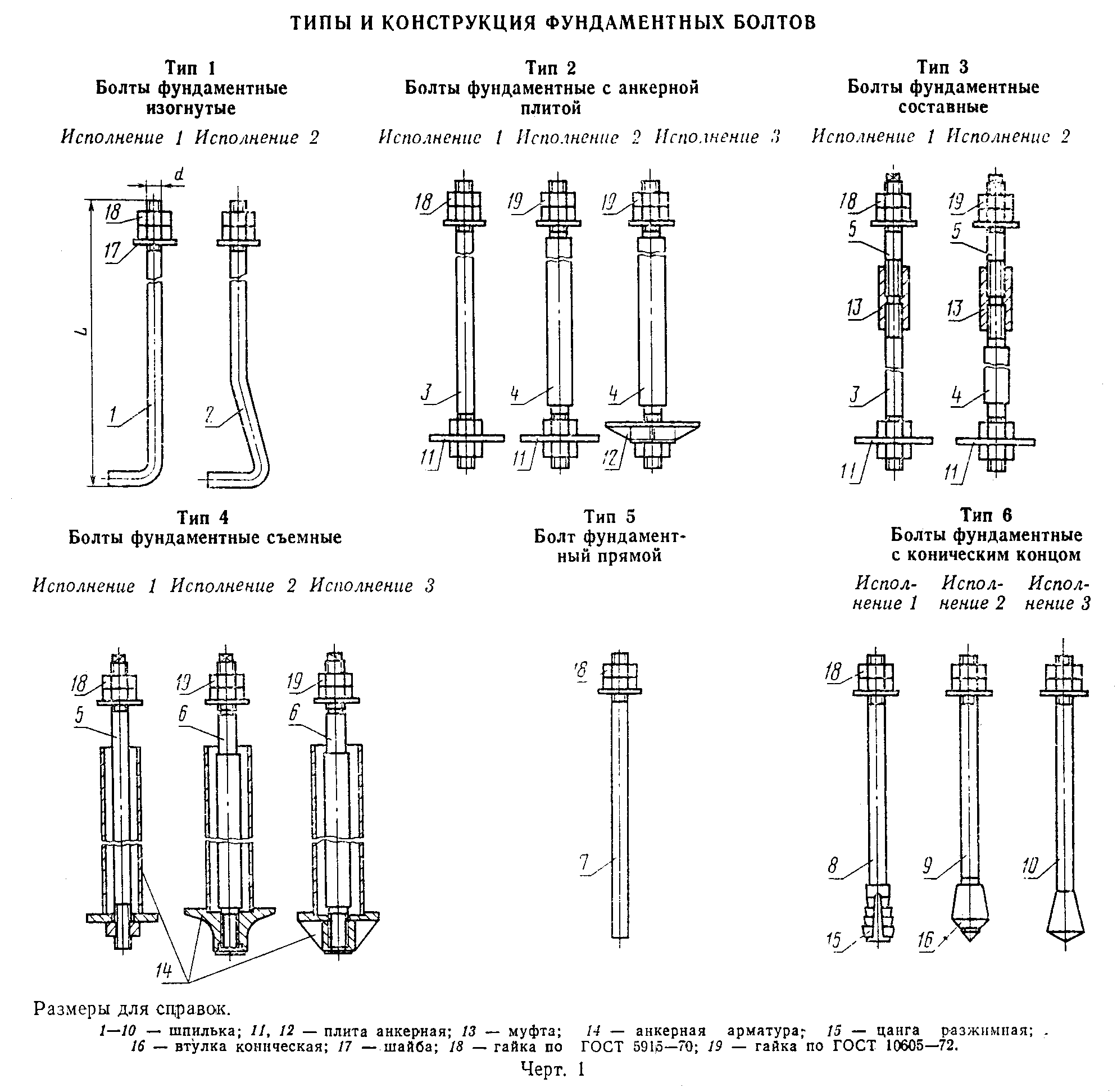 ┌───────┬───────┬────────────────────────────────────────┬───────────────┐│  Тип  │Испол- │           Наименование болта           │  Номинальный  ││ болта │ нение │                                        │диаметр резьбы,││       │       │                                        │      мм       │├───────┼───────┼────────────────────────────────────────┼───────────────┤│   1   │   1   │Болты фундаментные изогнутые            │     12-48     ││       ├───────┤                                        │               ││       │   2   │                                        │               │├───────┼───────┼────────────────────────────────────────┼───────────────┤│       │   1   │                                        │     16-48     ││   2   │       │Болты фундаментные с анкерной плитой    │               ││       ├───────┤                                        ├───────────────┤│       │   2   │                                        │     56-90     ││       ├───────┤                                        ├───────────────┤│       │   3   │                                        │    100-140    │├───────┼───────┼────────────────────────────────────────┼───────────────┤│   3   │   1   │Болты фундаментные составные            │     24-48     ││       ├───────┤                                        ├───────────────┤│       │   2   │                                        │     56-64     │├───────┼───────┼────────────────────────────────────────┼───────────────┤│       │   1   │                                        │     24-48     ││   4   │       │Болты фундаментные съемные              │               ││       ├───────┤                                        ├───────────────┤│       │   2   │                                        │    56-125     ││       ├───────┤                                        ├───────────────┤│       │   3   │                                        │    56-100     │├───────┼───────┼────────────────────────────────────────┼───────────────┤│   5   │   -   │Болты фундаментные прямые               │     12-48     │├───────┼───────┼────────────────────────────────────────┼───────────────┤│       │   1   │                                        │     12-48     ││   6   │       │Болты фундаментные с коническим концом  │               ││       ├───────┤                                        │               ││       │   2   │                                        │               ││       ├───────┤                                        │               ││       │   3   │                                        │               │└───────┴───────┴────────────────────────────────────────┴───────────────┘"Черт. 1. Типы и конструкция фундаментных болтов"1.2. Длина болтов L и диаметр резьбы d назначаются в зависимости от длины шпилек и диаметра их резьбы.Пример условного обозначения болта типа 1, исполнения 1, диаметром резьбы d=20 мм, длиной L=800 мм, со шпилькой из стали марки Ст3пс2:Болт 1.1.M20X800. Ст3пс2 ГОСТ 24379.1-80То же, болта типа 4, исполнения 2, диаметром резьбы d=100 мм, с мелким шагом резьбы 6 мм, длиной L=1900 мм, со шпилькой из стали марки 09Г2С-6:Болт 4.2.М100Х6Х1900 09Г2С-6 ГОСТ 24379.1-801.3. Общие технические условия - по ГОСТ 24379.0-80.1.4. Теоретическая масса болтов в сборе типов 1, 2, 5, и 6 дана в приложении 1.Теоретическая масса болтов типов 3 и 4 указывается в рабочих чертежах.1.5. Примеры установки болтов в фундаменты приведены в приложении 4.2. Конструкция и размеры шпилек2.1. Конструкция и размеры шпилек должны соответствовать указанным на черт.2 и в табл.2.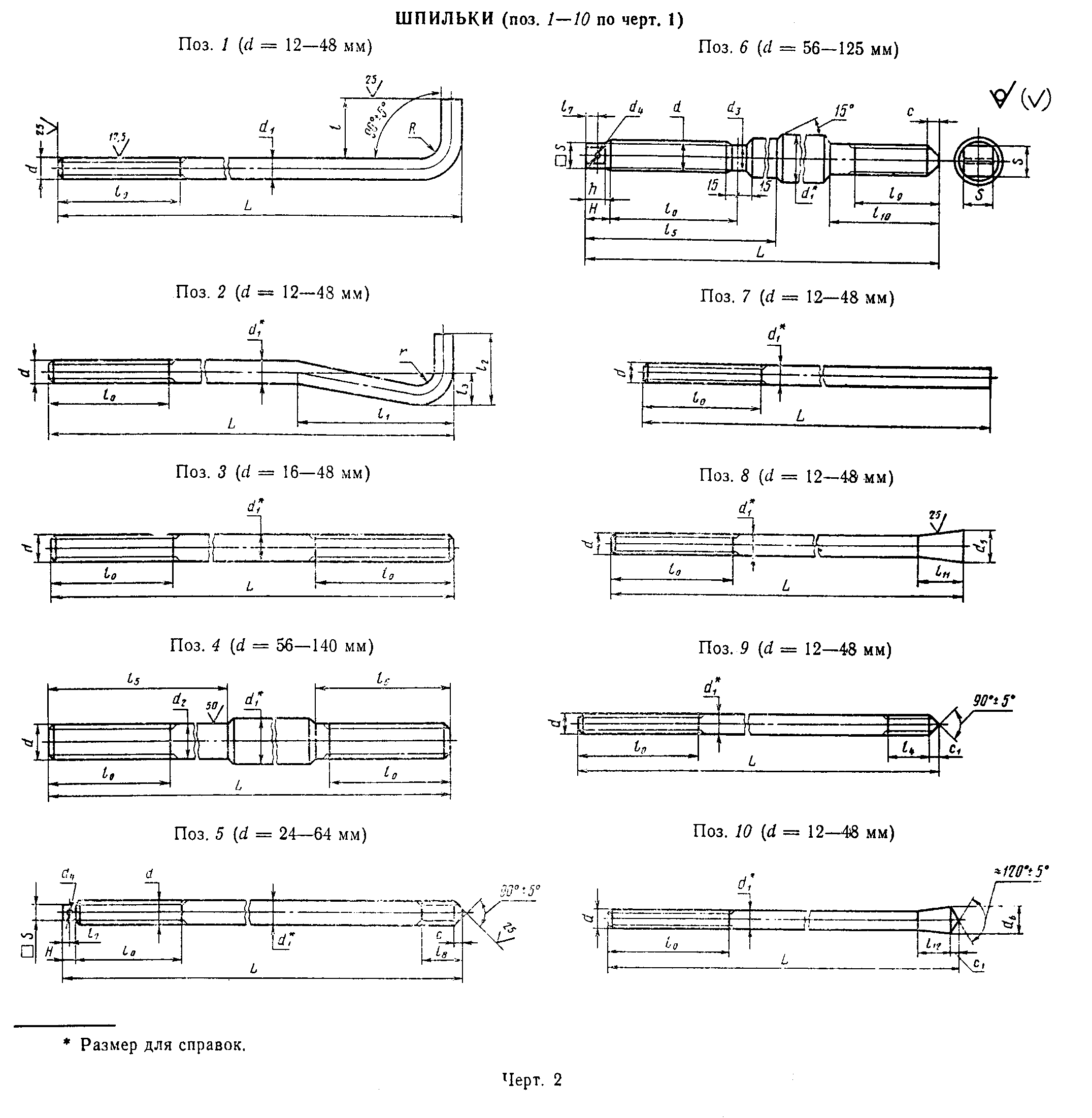 "Черт. 2. Шпильки (поз.1-10 по черт.1)"Таблица 2Начало таблицы. См. окончание                                                                       мм┌─────┬─────────────┬─────┬──────┬─────┬──────┬─────┬──────┬─────┬─────┬──────┬─────┬──────┬─────┬──────┬──────┐│Номи-│ Шаг резьбы  │d*_1 │ d_2  │ d_3 │ d_4  │ d_5 │ d_6  │l_0 +│  l  │ l_1  │ l_2 │ l_3  │l_4 +│ l_5  │ l_6  ││наль-├──────┬──────┤     ├──────┴─────┼──────┼─────┴──────┤IT17 ├─────┴──────┴─────┴──────┤IT17 ├──────┴──────┤│ ный │круп- │мелкий│     │    h_16    │ H15  │    h_16    │     │        +-IT17/2         │     │  +-IT17/2   ││диа- │ ный  │      │     │            │      │            │     │                         │     │             ││метр │      │      │     │            │      │            │     │                         │     │             ││резь-│      │      │     │            │      │            │     │                         │     │             ││бы d │      │      │     │            │      │            │     │                         │     │             │├─────┼──────┼──────┼─────┼──────┬─────┼──────┼─────┬──────┼─────┼─────┬──────┬─────┬──────┼─────┼──────┬──────┤│ 12  │ 1,75 │      │ 12  │      │     │      │ 17  │  20  │ 80  │ 40  │ 100  │ 50  │  25  │ 24  │      │      │├─────┼──────┤      ├─────┤      │     │  -   ├─────┼──────┼─────┼─────┼──────┼─────┼──────┼─────┤      │      ││ 16  │  2   │      │ 16  │      │     │      │ 22  │  26  │ 90  │ 50  │ 130  │ 60  │  30  │ 32  │      │      ││     │      │      │     │      │     │      │     │      │     │     │      │     │      │     │  -   │  -   ││     │      │  -   │     │  -   │  -  │      │     │      │     │     │      │     │      │     │      │      │├─────┼──────┤      ├─────┤      │     │      ├─────┼──────┼─────┼─────┼──────┼─────┼──────┼─────┤      │      ││ 20  │ 2,5  │      │ 20  │      │     │      │ 28  │  32  │ 100 │ 60  │ 160  │ 80  │  40  │ 40  │      │      │├─────┼──────┤      ├─────┤      │     ├──────┼─────┼──────┼─────┼─────┼──────┼─────┼──────┼─────┤      │      ││ 24  │  3   │      │ 24  │      │     │  5   │ 34  │  39  │ 110 │ 75  │ 200  │ 100 │  50  │ 48  │      │      │├─────┼──────┤      ├─────┤      │     │      ├─────┼──────┼─────┼─────┼──────┼─────┼──────┼─────┤      │      ││ 30  │ 3,5  │      │ 30  │      │     │      │ 42  │  48  │ 120 │ 90  │ 250  │ 120 │  60  │ 60  │      │      │├─────┼──────┤      ├─────┤      │     ├──────┼─────┼──────┼─────┼─────┼──────┼─────┼──────┼─────┤      │      ││ 36  │  4   │      │ 36  │      │     │      │ 50  │  58  │ 130 │ 110 │ 300  │ 140 │  70  │ 73  │      │      ││     │      │      │     │      │     │  8   │     │      │     │     │      │     │      │     │      │      │├─────┼──────┤      ├─────┤      │     │      ├─────┼──────┼─────┼─────┼──────┼─────┼──────┼─────┤      │      ││ 42  │ 4,5  │      │ 42  │      │     │      │ 58  │  68  │ 140 │ 125 │ 350  │ 170 │  85  │ 85  │      │      │├─────┼──────┤      ├─────┤      │     │      ├─────┼──────┼─────┼─────┼──────┼─────┼──────┼─────┤      │      ││ 48  │  5   │      │ 48  │      │     │      │ 68  │  77  │ 150 │ 150 │ 400  │ 200 │ 100  │ 98  │      │      │├─────┼──────┤      ├─────┼──────┼─────┼──────┼─────┼──────┼─────┼─────┼──────┼─────┼──────┼─────┼──────┼──────┤│ 56  │ 5,5  │      │ 60  │  56  │47,8 │  12  │     │      │ 160 │     │      │     │      │     │ 400  │ 180  │├─────┼──────┤      ├─────┼──────┼─────┼──────┤     │      ├─────┤     │      │     │      │     ├──────┼──────┤│ 64  │  6   │      │ 70  │  64  │ 55  │  16  │     │      │ 170 │     │      │     │      │     │ 500  │ 190  ││     │      │      │     │      │     │      │  -  │  -   │     │  -  │  -   │  -  │  -   │  -  │      │      │├─────┼──────┼──────┼─────┼──────┼─────┼──────┤     │      ├─────┤     │      │     │      │     │      ├──────┤│ 72  │      │      │ 75  │  72  │ 63  │  20  │     │      │ 180 │     │      │     │      │     │      │ 200  │├─────┤      │      ├─────┼──────┼─────┤      │     │      ├─────┤     │      │     │      │     ├──────┼──────┤│ 80  │      │      │ 85  │  80  │ 71  │      │     │      │ 190 │     │      │     │      │     │ 600  │ 220  ││     │  -   │  6   │     │      │     │      │     │      │     │     │      │     │      │     │      │      │├─────┤      │      ├─────┼──────┼─────┼──────┤     │      ├─────┤     │      │     │      │     ├──────┼──────┤│ 90  │      │      │ 95  │  90  │ 81  │      │     │      │ 210 │     │      │     │      │     │ 800  │ 230  ││     │      │      │     │      │     │  25  │     │      │     │     │      │     │      │     │      │      │├─────┤      │      ├─────┼──────┼─────┤      │     │      ├─────┤     │      │     │      │     ├──────┼──────┤│ 100 │      │      │ 105 │ 100  │ 91  │      │     │      │ 230 │     │      │     │      │     │      │ 250  ││     │      │      │     │      │     │      │     │      │     │     │      │     │      │     │ 1000 │      │├─────┤      │      ├─────┼──────┼─────┤      │     │      ├─────┤     │      │     │      │     │      ├──────┤│ 110 │      │      │ 120 │ 110  │ 101 │      │     │      │ 240 │     │      │     │      │     │      │ 260  │├─────┤      │      ├─────┼──────┼─────┼──────┤     │      ├─────┤     │      │     │      │     │      ├──────┤│ 125 │      │      │ 130 │ 125  │ 116 │  30  │     │      │ 250 │     │      │     │      │     │      │ 270  │├─────┤      │      ├─────┼──────┼─────┼──────┤     │      ├─────┤     │      │     │      │     │      ├──────┤│ 140 │      │      │ 145 │ 140  │  -  │  -   │     │      │ 270 │     │      │     │      │     │      │ 280  │└─────┴──────┴──────┴─────┴──────┴─────┴──────┴─────┴──────┴─────┴─────┴──────┴─────┴──────┴─────┴──────┴──────┘Окончание таблицы. См. начало┌─────┬────────────┬─────────┬──────┬─────┬──────┬─────┬──────┬─────┬──────┬─────┬──────┬─────┬──────┬─────────┐│Номи-│ Шаг резьбы │   l_7   │ l_8  │ l_9 │ l_10 │l_11 │ l_12 │  S  │  H   │  h  │  c   │ c_1 │  R   │   r     ││наль-├──────┬─────┼─────────┴──────┴─────┴──────┴─────┴──────┤ h15 ├──────┴─────┴──────┴─────┤      │         ││ ный │круп- │мел- │                 +-IT17/2                 │     │        +-IT16/2         │      │         ││диа- │ ный  │ кий │                                          │     │                         │      │         ││метр │      │     │                                          │     │                         │      │         ││резь-│      │     │                                          │     │                         │      │         ││бы d │      │     │                                          │     │                         │      │         │├─────┼──────┼─────┼─────────┬──────┬─────┬──────┬─────┬──────┼─────┼──────┬─────┬──────┬─────┼──────┼─────────┤│ 12  │ 1,75 │     │         │      │     │      │ 30  │  20  │     │      │     │      │  6  │  12  │   8     │├─────┼──────┤     │    -    │  -   │     │      ├─────┼──────┤  -  │  -   │     │  -   ├─────┼──────┼─────────┤│ 16  │  2   │     │         │      │     │      │ 36  │  28  │     │      │     │      │  9  │  16  │   10    │├─────┼──────┤     │         │      │     │      ├─────┼──────┤     │      │     │      ├─────┼──────┤         ││ 20  │ 2,5  │     │         │      │  -  │  -   │ 48  │  34  │     │      │  -  │      │  9  │  20  │         ││     │      │  -  │         │      │     │      │     │      │     │      │     │      │     │      │         │├─────┼──────┤     ├─────────┼──────┤     │      ├─────┼──────┼─────┼──────┤     ├──────┼─────┼──────┼─────────┤│ 24  │  3   │     │    7    │  65  │     │      │ 60  │  41  │ 17  │  16  │     │  9   │ 11  │  24  │   20    │├─────┼──────┤     │         ├──────┤     │      ├─────┼──────┼─────┤      │     ├──────┼─────┼──────┤         ││ 30  │ 3,5  │     │         │  75  │     │      │ 73  │  50  │ 19  │      │     │  12  │ 14  │  30  │         │├─────┼──────┤     ├─────────┼──────┤     │      ├─────┼──────┼─────┼──────┤     │      ├─────┼──────┼─────────┤│ 36  │  4   │     │   10    │  90  │     │      │ 85  │  63  │ 24  │  20  │     │      │ 17  │  36  │   30    │├─────┼──────┤     │         ├──────┤     │      ├─────┼──────┼─────┤      │     ├──────┼─────┼──────┤         ││ 42  │ 4,5  │     │         │ 100  │     │      │ 95  │  71  │ 27  │      │     │  15  │ 20  │  42  │         │├─────┼──────┤     ├─────────┼──────┤     │      ├─────┼──────┼─────┼──────┤     ├──────┼─────┼──────┼─────────┤│ 48  │  5   │     │   12    │ 115  │     │      │ 120 │  82  │ 32  │  25  │     │  18  │ 22  │  48  │   40    │├─────┼──────┤     ├─────────┼──────┼─────┼──────┼─────┼──────┼─────┼──────┼─────┼──────┼─────┼──────┼─────────┤│ 56  │ 5,5  │     │   16    │ 130  │ 120 │ 180  │     │      │ 41  │  30  │ 25  │  20  │     │      │         │├─────┼──────┤     ├─────────┼──────┼─────┼──────┤     │      ├─────┼──────┼─────┼──────┤     │      │         ││ 64  │  6   │     │         │ 150  │ 135 │ 200  │     │      │ 46  │      │     │  25  │     │      │         │├─────┼──────┼─────┤   20    ├──────┼─────┼──────┤     │      ├─────┤  40  │ 35  ├──────┤     │      │         ││ 72  │      │     │         │      │ 155 │ 240  │  -  │  -   │ 50  │      │     │  30  │  -  │  -   │   -     │├─────┤      │     │         │      │     │      │     │      ├─────┤      │     │      │     │      │         ││ 80  │      │     │         │      │     │      │     │      │ 55  │      │     │      │     │      │         ││     │  -   │  6  │         │      │     │      │     │      │     │      │     │      │     │      │         │├─────┤      │     ├─────────┤      ├─────┼──────┤     │      ├─────┼──────┼─────┼──────┤     │      │         ││ 90  │      │     │         │      │ 180 │ 280  │     │      │ 65  │      │     │  35  │     │      │         ││     │      │     │   25    │      │     │      │     │      │     │  50  │ 45  │      │     │      │         │├─────┤      │     │         │      ├─────┼──────┤     │      ├─────┤      │     ├──────┤     │      │         ││ 100 │      │     │         │      │ 200 │ 300  │     │      │ 75  │      │     │  40  │     │      │         │├─────┤      │     │         │      ├─────┼──────┤     │      ├─────┤      │     │      │     │      │         ││ 110 │      │     │         │      │ 220 │ 340  │     │      │ 85  │      │     │      │     │      │         │├─────┤      │     ├─────────┤      ├─────┼──────┤     │      ├─────┼──────┼─────┼──────┤     │      │         ││ 125 │      │     │   30    │      │ 240 │ 370  │     │      │ 95  │  60  │ 55  │  45  │     │      │         │├─────┤      │     ├─────────┤      ├─────┼──────┤     │      ├─────┼──────┼─────┼──────┤     │      │         ││ 140 │      │     │    -    │      │  -  │  -   │     │      │  -  │  -   │  -  │  -   │     │      │         │└─────┴──────┴─────┴─────────┴──────┴─────┴──────┴─────┴──────┴─────┴──────┴─────┴──────┴─────┴──────┴─────────┘Пример условного обозначения шпильки поз.1, диаметром резьбы d=20 мм, длиной L=800 мм, из стали марки Ст3пс2:Шпилька 1.М20Х800 Ст3пс2 ГОСТ 24379.1-80То же, поз.4, диаметром резьбы d=100 мм, с мелким шагом резьбы 6 мм, длиной L=3150 мм, из стали марки 09Г2С-6:Шпилька 4.М100Х6Х3150.09Г2С-6 ГОСТ 24379.1-802.2. Предельные отклонения размеров - по ГОСТ 25347-82 и ГОСТ 25348-82.2.3 Резьба - по ГОСТ 24705-81, поле допуска 8g - по ГОСТ 16093-81.2.4. Размеры сбегов резьбы и фасок - по ГОСТ 10549-80.2.5. Длина шпилек L (кроме поз.5 и 6) и их теоретическая масса приведены в приложении 2.Для шпилек (поз.5 и 6) длина и теоретическая масса указываются в рабочих чертежах.2.6. Допускается по соглашению между потребителем и предприятием-изготовителем изготовление шпилек другой длины.3. Конструкция и размеры анкерных плит3.1. Конструкция и размеры анкерных плит (поз.11) должны соответствовать указанным на черт.3 и в табл.3, плит (поз.12) - на черт.4 и в табл.4.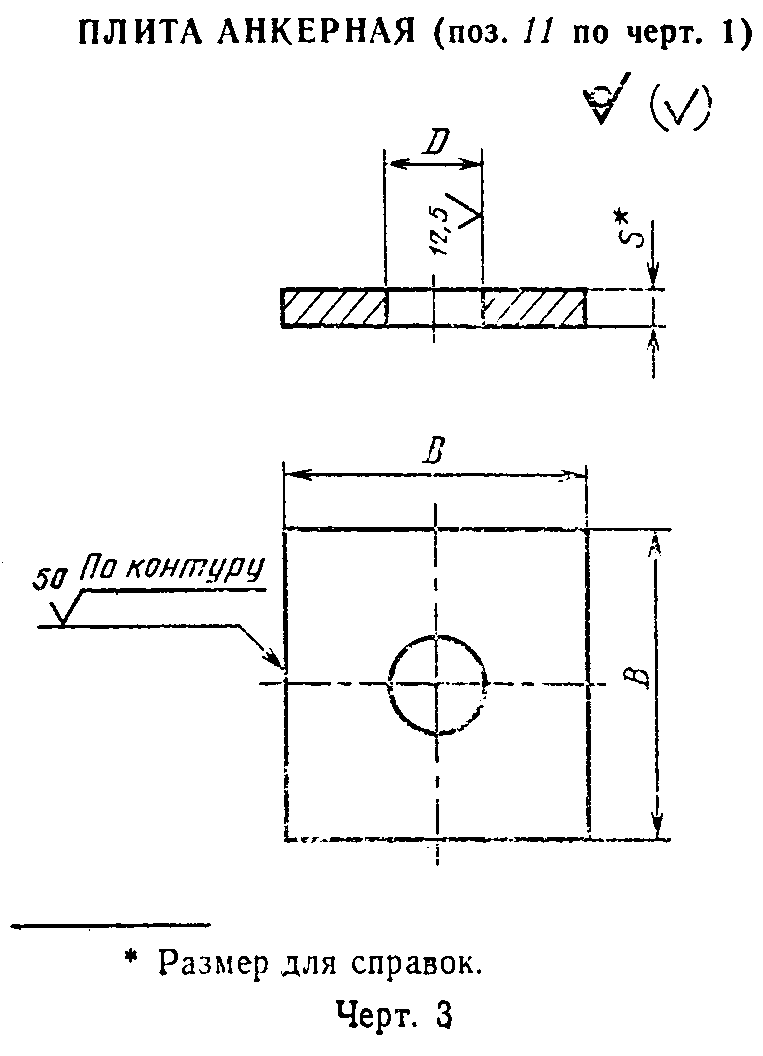 "Черт. 3. Плита анкерная (поз.11 по черт.1)"Таблица 3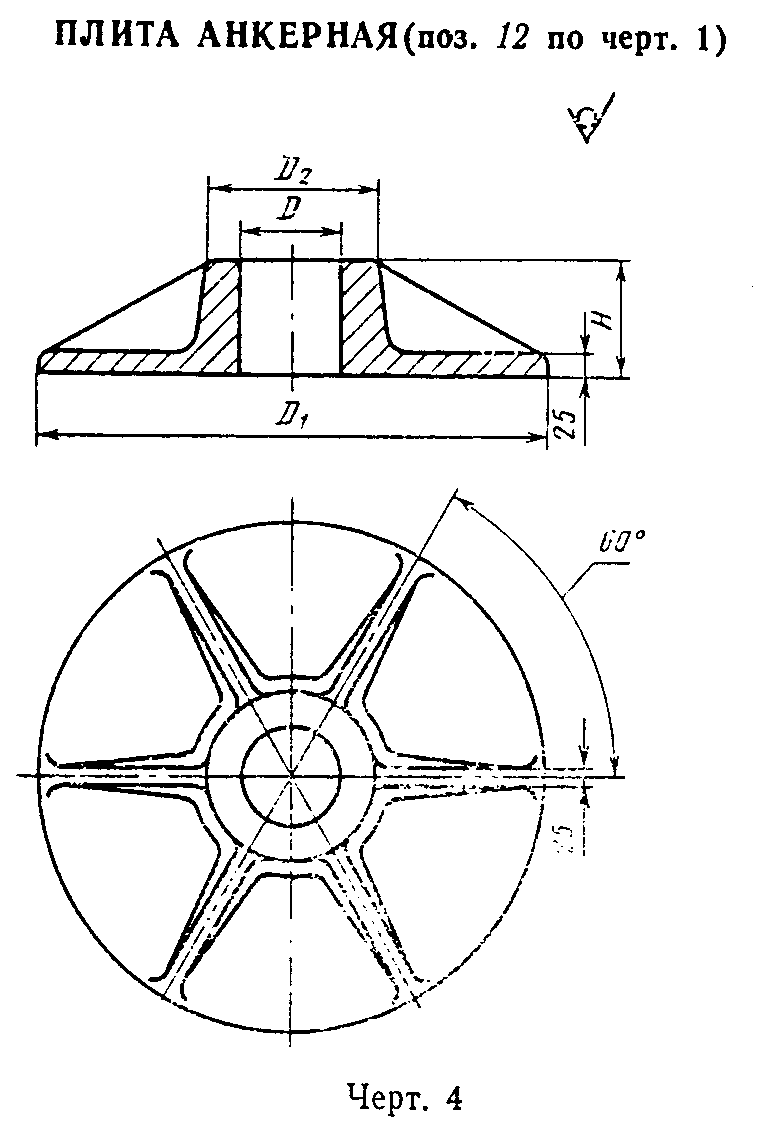                                                               Размеры, мм┌─────────────────┬───────────────┬─────────────┬──────────┬────────────┐│   Номинальный   │       D       │      B      │    s*    │Теоретичес- ││ диаметр резьбы  │      Н17      │  +- IT17/2  │          │ кая масса  ││    шпильки d    │               │             │          │ плиты, кг  │├─────────────────┼───────────────┼─────────────┼──────────┼────────────┤│       16        │      22       │     66      │    14    │    0,42    │├─────────────────┼───────────────┼─────────────┼──────────┼────────────┤│       20        │      26       │     80      │    16    │    0,74    │├─────────────────┼───────────────┼─────────────┼──────────┼────────────┤│       24        │      32       │     100     │    18    │    1,30    │├─────────────────┼───────────────┼─────────────┼──────────┼────────────┤│       30        │      38       │     120     │    20    │    2,08    │├─────────────────┼───────────────┼─────────────┼──────────┼────────────┤│       36        │      45       │     150     │    20    │    3,28    │├─────────────────┼───────────────┼─────────────┼──────────┼────────────┤│       42        │      50       │     170     │    25    │    5,29    │├─────────────────┼───────────────┼─────────────┼──────────┼────────────┤│       48        │      60       │     190     │    28    │    7,31    │├─────────────────┼───────────────┼─────────────┼──────────┼────────────┤│       56        │      66       │     220     │    32    │   11,21    │├─────────────────┼───────────────┼─────────────┼──────────┼────────────┤│       64        │      74       │     260     │    36    │   17,80    │├─────────────────┼───────────────┼─────────────┼──────────┼────────────┤│       72        │      82       │     300     │    40    │   26,41    │├─────────────────┼───────────────┼─────────────┼──────────┼────────────┤│       80        │      90       │     320     │    45    │   33,70    │├─────────────────┼───────────────┼─────────────┼──────────┼────────────┤│       90        │      100      │     360     │    50    │   47,50    │└─────────────────┴───────────────┴─────────────┴──────────┴────────────┘"Черт. 4. Плита анкерная (поз.12 по черт.1)"Таблица 4                                                              Размеры, мм┌─────────────────┬───────────┬─────────┬─────────┬────────┬────────────┐│   Номинальный   │     D     │   D_1   │   D_2   │   Н    │Теоретичес- ││ диаметр резьбы  │           │         │         │        │ кая масса  ││    шпильки d    │           │         │         │        │ плиты, кг  │├─────────────────┼───────────┼─────────┼─────────┼────────┼────────────┤│       100       │    135    │   625   │   220   │  130   │   94,27    │├─────────────────┼───────────┼─────────┼─────────┼────────┼────────────┤│       110       │    145    │   650   │   230   │  135   │   100,32   │├─────────────────┼───────────┼─────────┼─────────┼────────┼────────────┤│       125       │    165    │   675   │   240   │  135   │   106,70   │├─────────────────┼───────────┼─────────┼─────────┼────────┼────────────┤│       140       │    185    │   700   │   290   │  145   │   125,50   │└─────────────────┴───────────┴─────────┴─────────┴────────┴────────────┘Пример условного обозначения анкерной плиты (поз.11), размером В=150 мм:Плита 150 ГОСТ 24379.1-80То же, поз.12, наружным диаметром D_1=625 мм:Плита 625 ГОСТ 24379.1-803.2. Предельные отклонения размеров - по ГОСТ 25347-82.3.3. Отливку выполнять по 3-му классу точности ГОСТ 26645-85.3.4. Формовочные уклоны - по ГОСТ 3212-80.3.5. Литейные радиусы - 5 мм.3.6. Параметры шероховатости поверхностей литых анкерных плит должны быть не более Ra=50 мкм по ГОСТ 2789-73.4. Конструкция и размеры муфты4.1. Конструкция и размеры муфты должны соответствовать указанным на черт. 5 и в табл.5.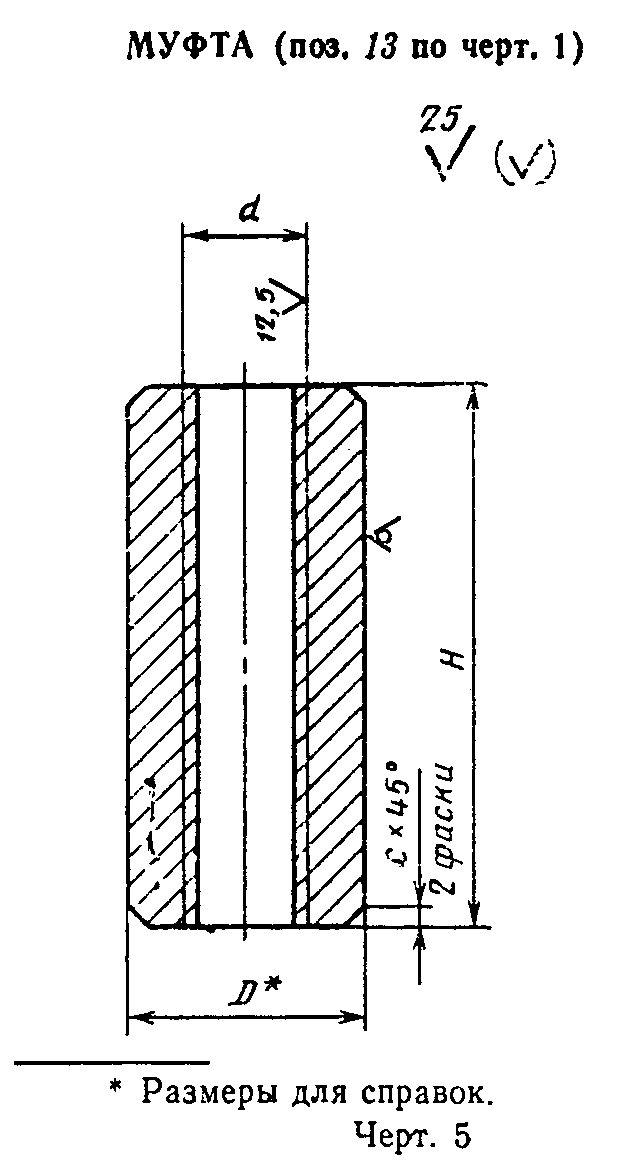 "Черт. 5. Муфта (поз.13 по черт.1)"Таблица 5                                                              Размеры, мм┌───────────────────────┬───────────┬───────────┬─────────┬─────────────┐│  Номинальный диаметр  │    D*     │  H+IT17   │    с    │Теоретическая││   резьбы шпильки d    │           │           │         │масса муфты, ││                       │           │           │         │     кг      │├───────────────────────┼───────────┼───────────┼─────────┼─────────────┤│          24           │    50     │    120    │    2    │    1,42     │├───────────────────────┼───────────┼───────────┼─────────┼─────────────┤│          30           │    60     │    140    │    3    │    2,35     │├───────────────────────┼───────────┼───────────┼─────────┼─────────────┤│          36           │    70     │    170    │    4    │    3,78     │├───────────────────────┼───────────┼───────────┼─────────┼─────────────┤│          42           │    80     │    190    │    5    │    5,43     │├───────────────────────┼───────────┼───────────┼─────────┼─────────────┤│          48           │    90     │    220    │    6    │    7,36     │├───────────────────────┼───────────┼───────────┼─────────┼─────────────┤│          56           │    100    │    250    │    8    │    10,58    │├───────────────────────┼───────────┼───────────┼─────────┼─────────────┤│          64           │    110    │    280    │    8    │    13,82    │└───────────────────────┴───────────┴───────────┴─────────┴─────────────┘Пример условного обозначения муфты из стали марки Ст3пс2 для шпильки d=24 мм:Муфта М24. Ст3пс2 ГОСТ 24379.1-804.2. Муфты должны изготовляться из круглой стали по ГОСТ 2590-88, обычной точности прокатки.4.3. Предельные отклонения размеров - по ГОСТ 25347-82.4.4. Резьба - по ГОСТ 24705-81 с крупным шагом, поле допуска 7Н - по ГОСТ 16093-81.4.5. Размеры фасок резьбы - по ГОСТ 10549-80.5. Конструкция и размеры анкерной арматуры5.1. Конструкция анкерной арматуры должна соответствовать указанной на черт.6.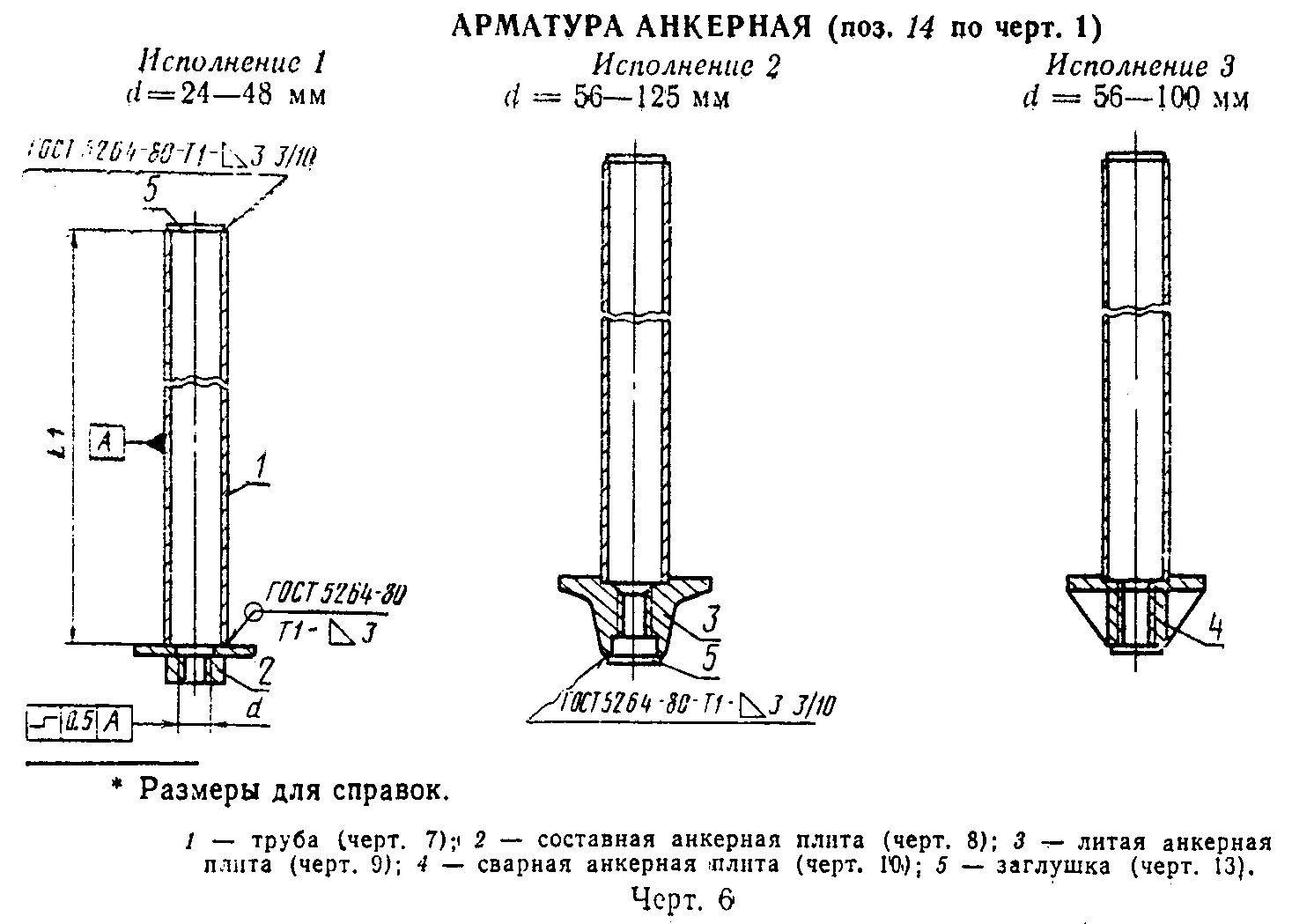 "Черт. 6. Арматура анкерная (поз.14 по черт.1)"5.2. Длина L_1 анкерной арматуры назначается по длине трубы, диаметр резьбы отверстия d - по диаметру резьбы шпильки.5.3. Конструкция и размеры трубы (поз.1) должны соответствовать указанным на черт.7 и в табл.6.Трубы должны приниматься по ГОСТ 10704-76.Взамен ГОСТ 10704-76 постановлением Госстандарта СССР от 15 ноября 1991 г. N 1743 с 1 января 1993 г. введен в действие ГОСТ 10704-915.4. Конструкция и размеры составной анкерной плиты (поз.2) должны соответствовать указанным на черт.8 и в табл.7.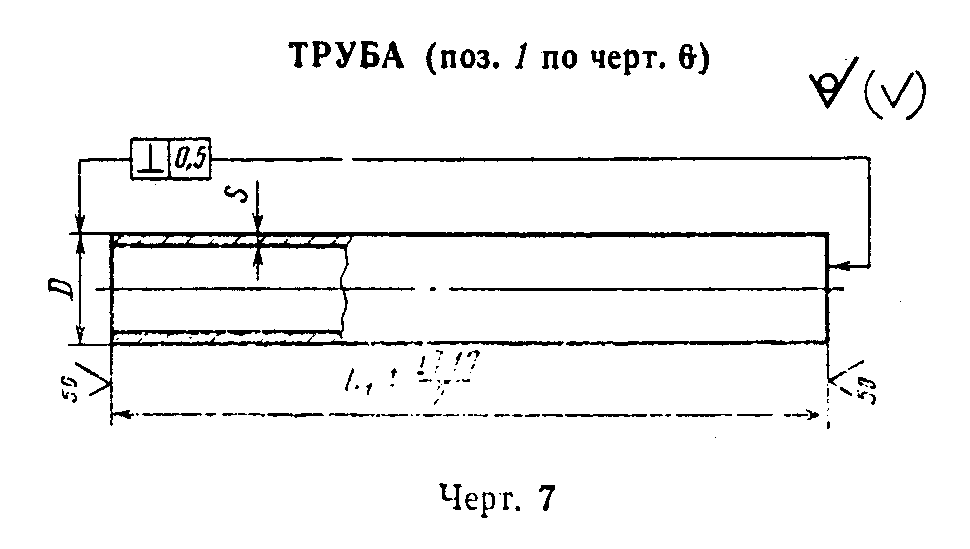 "Черт. 7. Труба (поз.1 по черт.6)"Таблица 6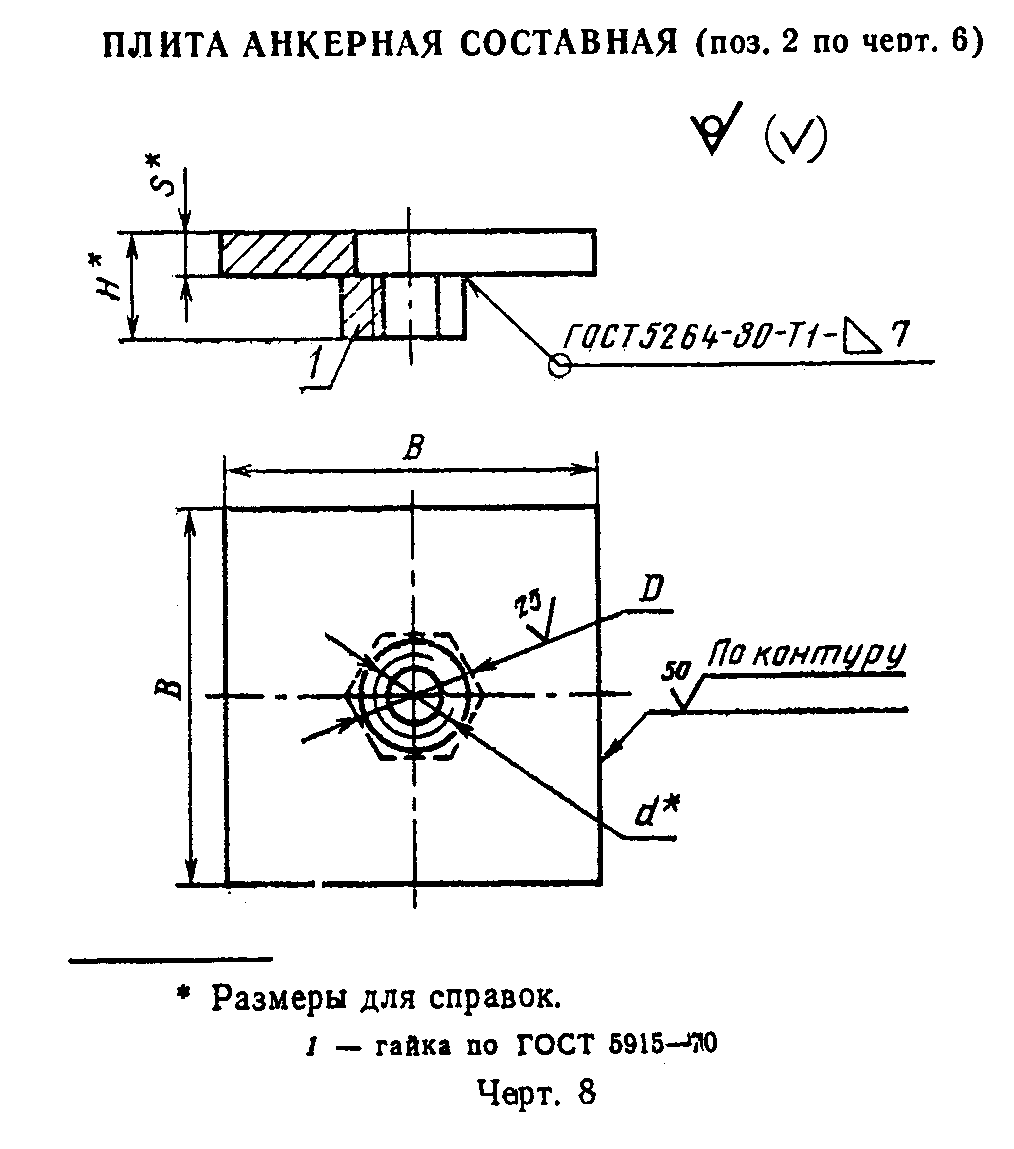                                                                        мм┌───────────┬───┬───┬───┬───┬───┬───┬─────────┬──────────┬─────────┬────────┬───────┬────────┬───────┐│  Диаметр  │24 │30 │36 │42 │48 │56 │   64    │    72    │   80    │   90   │  100  │  110   │  125  ││  резьбы   │   │   │   │   │   │   │         │          │         │        │       │        │       ││ шпильки d │   │   │   │   │   │   │         │          │         │        │       │        │       │├───────────┼───┴───┼───┴───┼───┴───┼─────────┼──────────┼─────────┼────────┼───────┼────────┼───────┤│Диаметр   и│60Х3,5 │ 89X4  │ 102X4 │ 114Х4,5 │ 127Х4,5  │ 140Х4,5 │ 152Х5  │ 168Х5 │ 180Х5  │ 203Х6 ││толщина    │       │       │       │         │          │         │        │       │        │       ││стенки     │       │       │       │         │          │         │        │       │        │       ││трубы DХs  │       │       │       │         │          │         │        │       │        │       │└───────────┴───────┴───────┴───────┴─────────┴──────────┴─────────┴────────┴───────┴────────┴───────┘"Черт. 8. Плита анкерная составная (поз.2 по черт.6)"Таблица 7                                                              Размеры, мм┌─────────────┬─────────┬───────────┬───────────┬────────────┬───────────┐│ Номинальный │    D    │    Н*     │    s*     │     В      │Теоретичес-││   диаметр   │   Н16   │           │           │  +-IТ17/2  │ кая масса ││  резьбы d*  │         │           │           │            │ плиты, кг │├─────────────┼─────────┼───────────┼───────────┼────────────┼───────────┤│     24      │   32    │    37     │    18     │    140     │   2,61    │├─────────────┼─────────┼───────────┼───────────┼────────────┼───────────┤│     30      │   38    │    44     │    20     │    160     │   3,28    │├─────────────┼─────────┼───────────┼───────────┼────────────┼───────────┤│     36      │   45    │    49     │    20     │    180     │   4,96    │├─────────────┼─────────┼───────────┼───────────┼────────────┼───────────┤│     42      │   50    │    59     │    25     │    200     │   7,65    │├─────────────┼─────────┼───────────┼───────────┼────────────┼───────────┤│     46      │   60    │    63     │    25     │    240     │   10,98   │└─────────────┴─────────┴───────────┴───────────┴────────────┴───────────┘5.5. Конструкция и размеры литой анкерной плиты (поз.3) должны соответствовать указанным на черт.9 и в табл.8.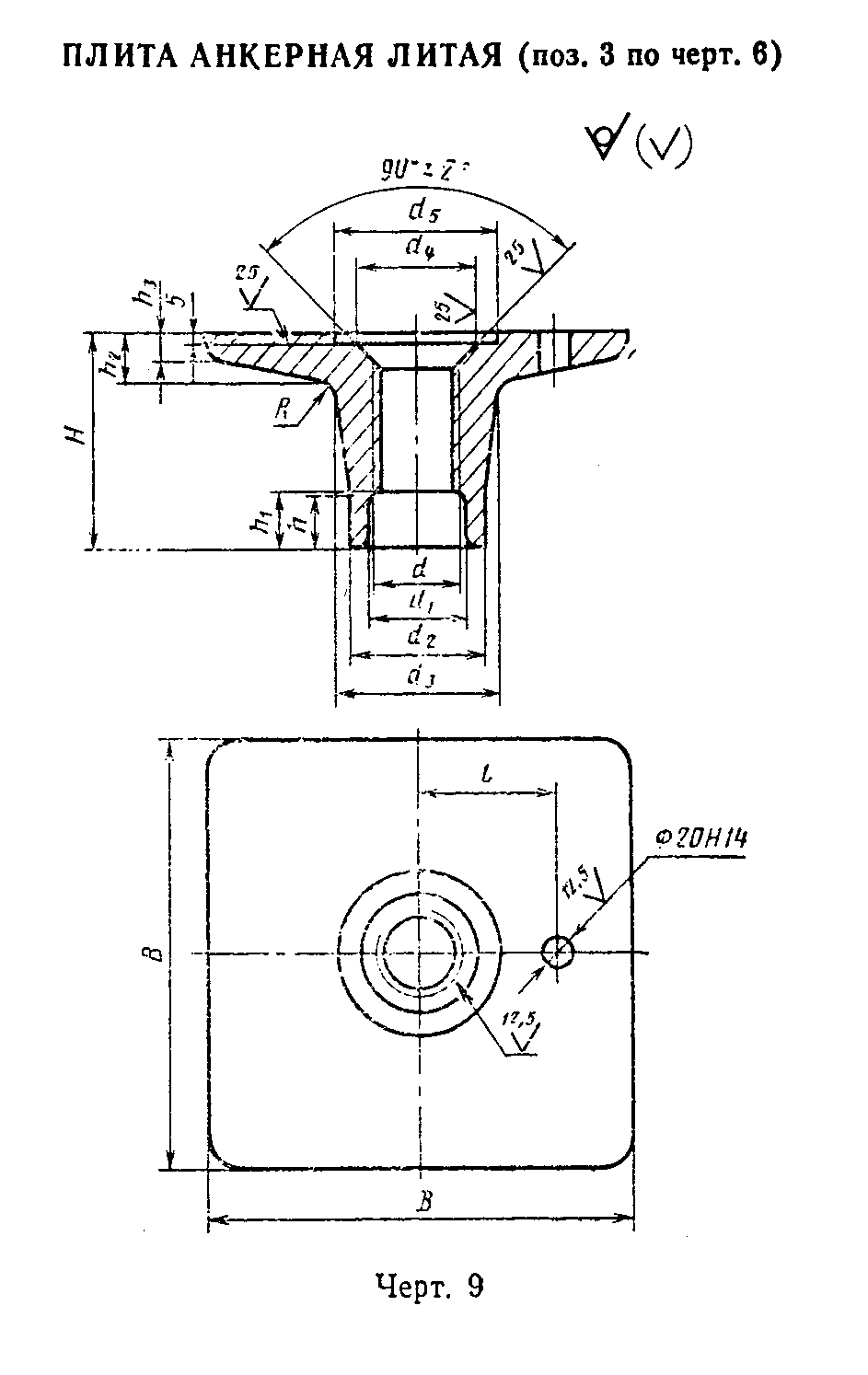 "Черт. 9. Плита анкерная литая (поз.3 по черт.6)"Таблица 8                                                              Размеры, мм┌─────┬────────────┬──────┬─────┬──────┬─────┬──────┬─────┬──────┬─────┬──────┬─────┬──────┬─────┬──────┬──────┐│Номи-│ Шаг резьбы │ d_1  │ d_2 │ d_3  │ d_4 │ d_5  │  B  │  l   │  H  │  h   │ h_1 │ h_2  │ h_3 │  R   │Тео-  ││наль-├──────┬─────┤      │     │      │     │      │     │      │     │      │     │      │     │      │рети- ││ ный │круп- │мел- │      │     │      │     │      │     │      │     │      │     │      │     │      │чес-  ││диа- │ ный  │ кий │      │     │      │     │      │     │      │     │      │     │      │     │      │ кая  ││метр │      │     │      │     │      │     │      │     │      │     │      │     │      │     │      │масса ││резь-│      │     │      │     │      │     │      │     │      │     │      │     │      │     │      │плиты,││бы d │      │     │      │     │      │     │      │     │      │     │      │     │      │     │      │  кг  │├─────┼──────┼─────┼──────┼─────┼──────┼─────┼──────┼─────┼──────┼─────┼──────┼─────┼──────┼─────┼──────┼──────┤│ 56  │ 5,5  │  -  │  80  │ 100 │ 115  │ 80  │ 106  │ 300 │ 105  │ 150 │  40  │ 30  │  40  │ 20  │      │ 26   ││     │      │     │      │     │      │     │      │     │      │     │      │     │      │     │  20  │      │├─────┼──────┤     ├──────┼─────┼──────┼─────┼──────┼─────┼──────┼─────┼──────┼─────┼──────┤     │      ├──────┤│ 64  │  6   │     │  85  │ 105 │ 125  │ 90  │ 120  │ 350 │ 120  │ 170 │      │ 40  │  45  │     │      │ 38   ││     │      │     │      │     │      │     │      │     │      │     │  50  │     │      │     │      │      │├─────┼──────┼─────┼──────┼─────┼──────┼─────┼──────┼─────┼──────┼─────┤      ├─────┼──────┼─────┤      ├──────┤│ 72  │      │     │ 100  │ 125 │ 150  │ 100 │ 133  │ 400 │ 130  │ 200 │      │     │  50  │ 25  │      │ 57   │├─────┤      │     │      │     │      │     ├──────┤     │      │     │      │     │      │     │      ├──────┤│ 80  │  -   │  6  │      │     │      │     │ 145  │     │      │     │      │ 50  │      │     │      │ 56   │├─────┤      │     ├──────┼─────┼──────┼─────┼──────┼─────┼──────┼─────┤      │     ├──────┼─────┼──────┼──────┤│ 90  │      │     │ 120  │ 150 │ 180  │ 120 │ 158  │ 450 │ 150  │ 230 │      │     │  60  │ 30  │  25  │ 89   │├─────┤      │     ├──────┼─────┼──────┼─────┼──────┼─────┼──────┼─────┼──────┤     ├──────┤     ├──────┼──────┤│ 100 │      │     │ 130  │ 170 │ 190  │ 150 │ 174  │ 500 │ 160  │ 240 │      │     │  70  │     │  40  │ 117  ││     │      │     │      │     │      │     │      │     │      │     │  60  │     │      │     │      │      │├─────┤      │     ├──────┼─────┼──────┼─────┼──────┼─────┼──────┼─────┤      │     ├──────┼─────┼──────┼──────┤│ 110 │      │     │ 145  │ 185 │ 210  │ 165 │ 185  │ 550 │ 180  │ 270 │      │     │  75  │ 35  │  45  │ 158  │├─────┤      │     ├──────┼─────┼──────┼─────┼──────┼─────┼──────┼─────┤      │     ├──────┤     ├──────┼──────┤│ 125 │      │     │ 150  │ 190 │ 230  │ 180 │ 210  │ 600 │ 190  │ 290 │      │     │  80  │     │  50  │ 195  │└─────┴──────┴─────┴──────┴─────┴──────┴─────┴──────┴─────┴──────┴─────┴──────┴─────┴──────┴─────┴──────┴──────┘5.6. Конструкция и размеры сварной анкерной плиты (поз.4) должны соответствовать указанным на черт.10 и в табл.9.Сверление отверстия в анкерной плите производится после приварки втулки и ребер.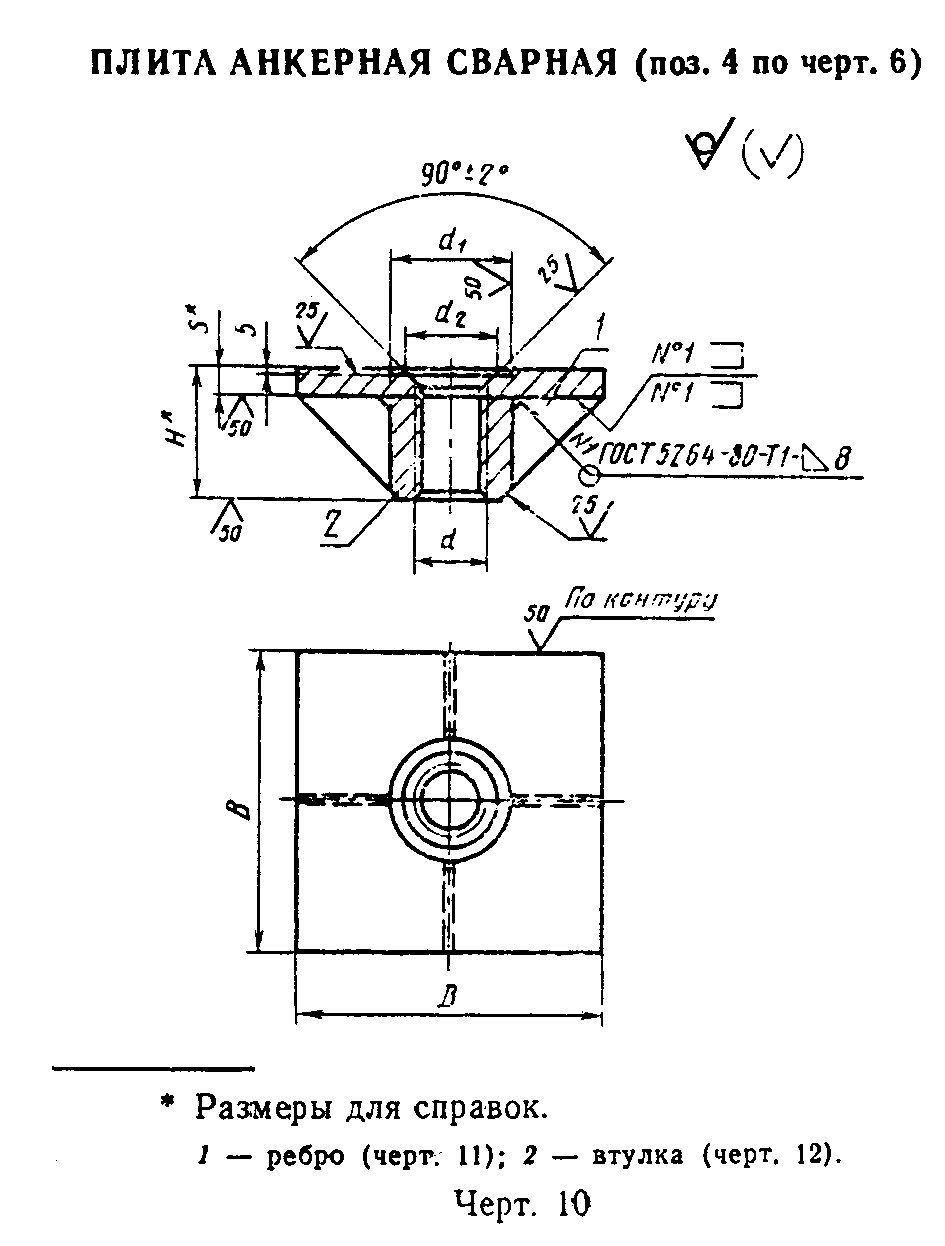 "Черт. 10. Плита анкерная сварная (поз.4 по черт.6)"Таблица 9                                                              Размеры, мм┌───────────────┬────────────┬────────┬──────┬─────┬──────┬─────┬────────┐│  Номинальный  │ Шаг резьбы │   В    │ d_1  │ d_2 │  H*  │ s*  │Теорети-││диаметр резьбы ├─────┬──────┤+-IТ17/2├──────┴─────┤      │     │ ческая ││       d       │круп-│мелкий│        │    H16     │      │     │ масса  ││               │ ный │      │        │            │      │     │ плиты, ││               │     │      │        │            │      │     │   кг   │├───────────────┼─────┼──────┼────────┼──────┬─────┼──────┼─────┼────────┤│      56       │ 5,5 │  -   │  280   │ 106  │ 76  │ 110  │ 20  │ 16,61  │├───────────────┼─────┤      ├────────┼──────┼─────┼──────┤     ├────────┤│      64       │  6  │      │  300   │ 120  │ 84  │ 120  │     │ 19,71  │├───────────────┼─────┼──────┼────────┼──────┼─────┼──────┼─────┼────────┤│      72       │     │      │  340   │ 133  │ 92  │ 135  │ 25  │ 31,24  ││               │  -  │  6   │        │      │     │      │     │        │├───────────────┤     │      ├────────┼──────┼─────┼──────┤     ├────────┤│      80       │     │      │  400   │ 145  │ 100 │ 145  │     │ 43,01  │├───────────────┤     │      ├────────┼──────┼─────┼──────┼─────┼────────┤│      90       │     │      │  420   │ 158  │ 110 │ 170  │ 30  │ 59,19  │├───────────────┤     │      ├────────┼──────┼─────┼──────┤     ├────────┤│      100      │     │      │  450   │ 174  │ 120 │ 180  │     │ 71,21  │└───────────────┴─────┴──────┴────────┴──────┴─────┴──────┴─────┴────────┘5.6.1. Конструкция и размеры ребра должны соответствовать указанным на черт.11 и в табл.10.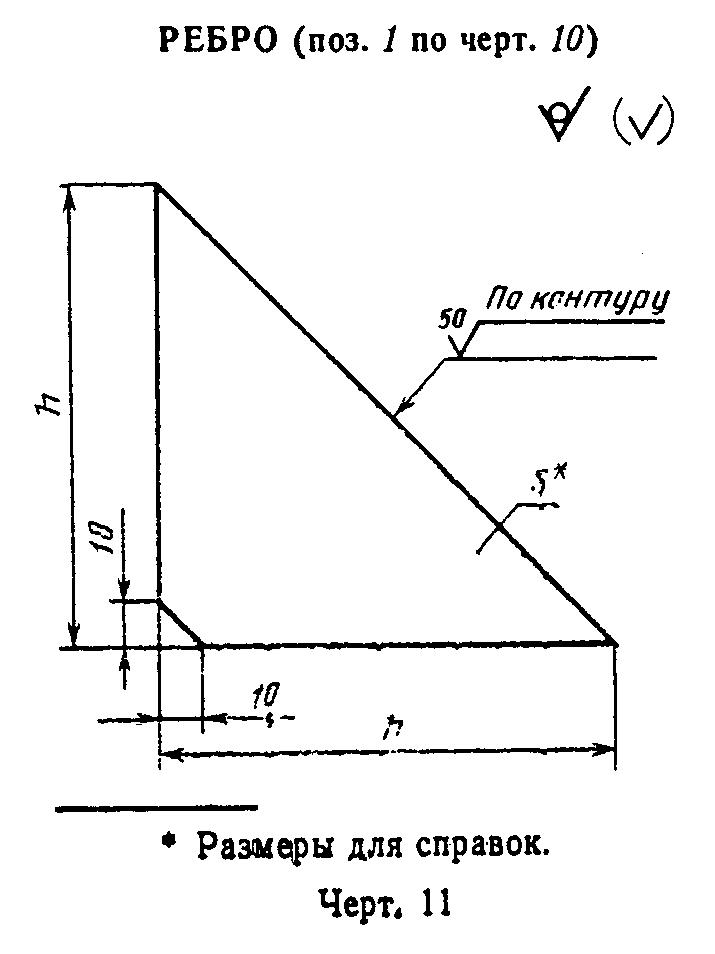 "Черт. 11. Ребро (поз.1 по черт.10)"Таблица 10                                                                       мм┌───────────────────────┬───────────────────────┬───────────────────────┐│  Номинальный диаметр  │           h           │      Толщина s*       ││  резьбы отверстия в   │       +-IТ17/2        │                       ││   анкерной плите d    │                       │                       │├───────────────────────┼───────────────────────┼───────────────────────┤│          56           │          80           │                       ││                       │                       │          10           │├───────────────────────┼───────────────────────┤                       ││          64           │          90           │                       │├───────────────────────┼───────────────────────┤                       ││          72           │          100          │                       │├───────────────────────┼───────────────────────┼───────────────────────┤│          80           │          110          │                       ││                       │                       │          16           │├───────────────────────┼───────────────────────┤                       ││          90           │          130          │                       │├───────────────────────┼───────────────────────┤                       ││          100          │          140          │                       │└───────────────────────┴───────────────────────┴───────────────────────┘5.6.2. Конструкция и размеры втулки должны соответствовать указанным на черт.12 и в табл.11.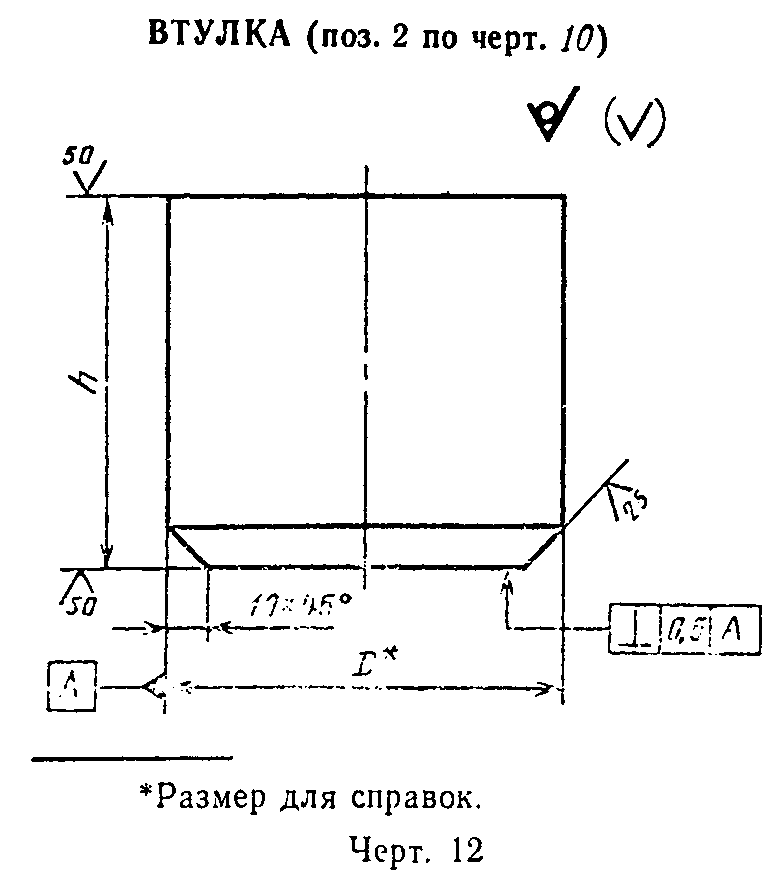 "Черт. 12. Втулка (поз.2 по черт.10)"Таблица 11                                                                       мм┌─────────────────────────┬──────────┬─────┬──────┬─────┬──────┬─────────┐│   Номинальный диаметр   │    56    │ 64  │  72  │ 80  │  90  │   100   ││        резьбы d         │          │     │      │     │      │         │├─────────────────────────┼──────────┼─────┼──────┼─────┼──────┼─────────┤│Диаметр заготовки D*     │   100    │ 110 │ 130  │ 140 │ 160  │   180   │├─────────────────────────┼──────────┼─────┼──────┼─────┼──────┼─────────┤│   h                     │    90    │ 100 │ 110  │ 120 │ 140  │   150   ││+IT17                    │          │     │      │     │      │         │└─────────────────────────┴──────────┴─────┴──────┴─────┴──────┴─────────┘5.7. Конструкция и размеры заглушки (поз.5) должны соответствовать указанным на черт.13 и в табл.12 для трубы и в табл.13 для анкерной плиты.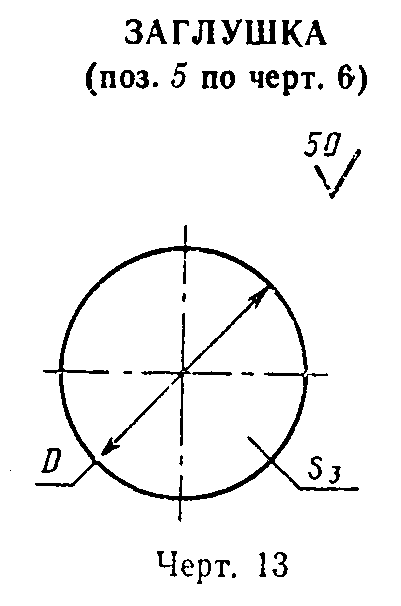 "Черт. 13. Заглушка (поз.5 по черт.6)"Таблица 12                                                              Размеры, мм┌───────────┬───────┬──────┬──────┬────────┬────────┬────────┬────────┬───────┬───────┬───────┐│ Труба DXs │60Х3,5 │ 89Х4 │102Х4 │114Х4,5 │127Х4,5 │140Х4,5 │ 152Х5  │ 168Х5 │ 180Х5 │ 203Х6 │├───────────┼───────┼──────┼──────┼────────┼────────┼────────┼────────┼───────┼───────┼───────┤│    D_1    │  56   │  85  │  98  │  110   │  122   │  135   │  147   │  163  │  175  │  198  ││    h16    │       │      │      │        │        │        │        │       │       │       │├───────────┼───────┼──────┼──────┼────────┼────────┼────────┼────────┼───────┼───────┼───────┤│Теоретичес-│ 0,06  │ 0,13 │ 0,18 │  0,22  │  0,28  │  0,34  │  0,40  │ 0,49  │ 0,57  │ 0,72  ││кая  масса,│       │      │      │        │        │        │        │       │       │       ││кг         │       │      │      │        │        │        │        │       │       │       │└───────────┴───────┴──────┴──────┴────────┴────────┴────────┴────────┴───────┴───────┴───────┘Таблица 13                                                              Размеры, мм┌────────────────────┬──────┬─────┬──────┬─────┬──────┬─────┬─────┬──────┐│Номинальный диаметр │  56  │ 64  │  72  │ 80  │  90  │ 100 │ 110 │ 125  ││резьбы под анкерную │      │     │      │     │      │     │     │      ││      плиту d       │      │     │      │     │      │     │     │      │├────────────────────┼──────┼─────┼──────┴─────┼──────┼─────┼─────┼──────┤│        D_1         │  90  │ 95  │    115     │ 130  │ 150 │ 160 │ 170  ││        h16         │      │     │            │      │     │     │      │├────────────────────┼──────┼─────┼────────────┼──────┼─────┼─────┼──────┤│Теоретическая масса,│ 0,15 │0,17 │    0,24    │ 0,31 │0,42 │0,47 │ 0,53 ││кг                  │      │     │            │      │     │     │      │└────────────────────┴──────┴─────┴────────────┴──────┴─────┴─────┴──────┘Пример условного обозначения анкерной арматуры исполнения 1, под шпильку d=24 мм, длиной L_1=400 мм:Арматура анкерная 1.М24Х400 ГОСТ 24379.1-80То же, исполнения 2, под шпильку d=64 мм, длиной L_1=2000 мм:Арматура анкерная 2.М64Х2000 ГОСТ 24379.1-80То же, исполнения 3, под шпильку d=100 мм с мелким шагом резьбы 6 мм, длиной L_1=3150 мм:Арматура анкерная 3.М100Х6Х3150 ГОСТ 24379.1-805.8. Предельные отклонения размеров по ГОСТ 25347-82 и ГОСТ 25348-82.5.9. Резьба - по ГОСТ 24705-81, поле допуска 7 Н - по ГОСТ 16093-81.5.10. Предельные отклонения размеров литой плиты по 3-му классу точности ГОСТ 26645-85.5.11. Размеры фасок резьбы - по ГОСТ 10549-80.5.12. Неуказанные литейные радиусы R 5 мм.5.13. Теоретическая масса анкерной арматуры и труб приведена в приложении 3.6. Конструкция и размеры разжимной цанги6.1. Конструкция и размеры разжимной цанги должны соответствовать указанным на черт.14 и в табл.14.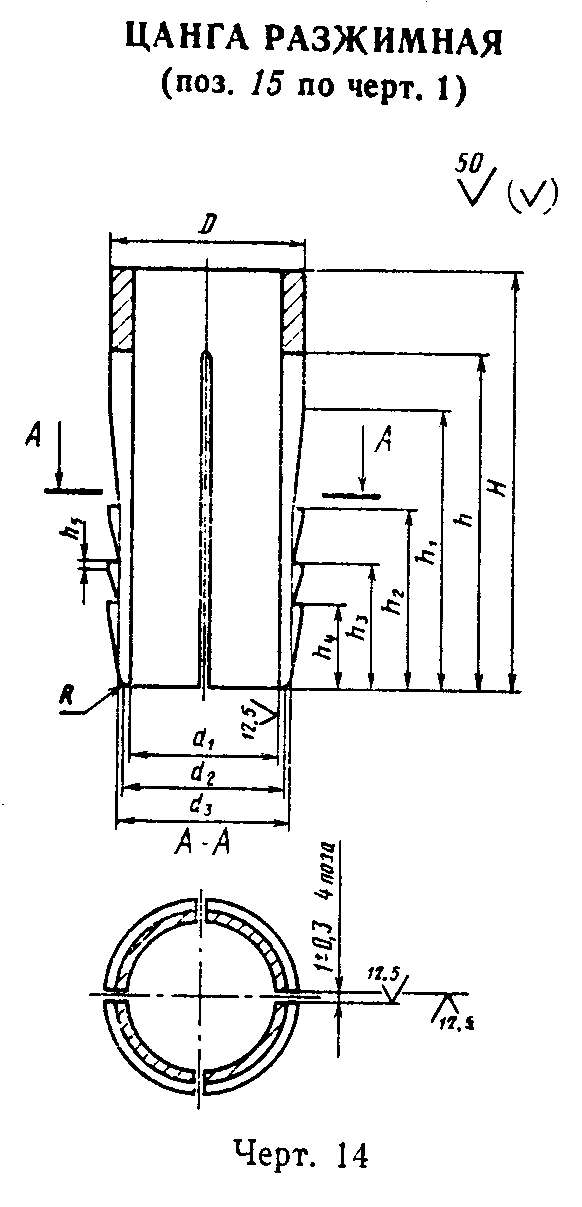 "Черт. 14. Цанга разжимная (поз.15 по черт.1)"Таблица 14                                                              Размеры, мм┌─────────┬──────┬─────┬──────┬─────┬──────┬─────┬──────┬─────┬──────┬─────┬───────┬─────┬──────┐│Номиналь-│  D   │ d_1 │ d_2  │ d_3 │  H   │  h  │ h_1  │ h_2 │ h_3  │ h_4 │h_5 +- │R, не│Теоре-││   ный   │ h16  │ H16 ├──────┴─────┼──────┴─────┴──────┴─────┴──────┴─────┤IT16/2 │более│тичес-││ диаметр │      │     │    h16     │               +-IT16/2               │       │     │  кая ││ резьбы  │      │     │            │                                      │       │     │ масса││шпильки d│      │     │            │                                      │       │     │цанги,││         │      │     │            │                                      │       │     │  кг  │├─────────┼──────┼─────┼──────┬─────┼──────┬─────┬──────┬─────┬──────┬─────┼───────┼─────┼──────┤│   12    │  17  │12,5 │  15  │16,5 │  36  │ 30  │  24  │ 16  │  11  │  7  │  0,5  │ 0,8 │ 0,03 │├─────────┼──────┼─────┼──────┼─────┼──────┼─────┼──────┼─────┼──────┼─────┼───────┼─────┼──────┤│   16    │  24  │17,0 │  20  │23,2 │  45  │ 36  │  30  │ 21  │  14  │ 10  │  0,8  │ 1,0 │ 0,08 │├─────────┼──────┼─────┼──────┼─────┼──────┼─────┼──────┼─────┼──────┼─────┼───────┼─────┼──────┤│   20    │  30  │21,0 │  25  │29,0 │  60  │ 48  │  40  │ 26  │  18  │ 12  │  1,0  │ 1,2 │ 0,17 │├─────────┼──────┼─────┼──────┼─────┼──────┼─────┼──────┼─────┼──────┼─────┼───────┼─────┼──────┤│   24    │  34  │25,0 │  30  │32,5 │  75  │ 60  │  54  │ 31  │  22  │ 15  │  1,5  │ 1,5 │ 0,25 │├─────────┼──────┼─────┼──────┼─────┼──────┼─────┼──────┼─────┼──────┼─────┼───────┼─────┼──────┤│   30    │  42  │32,0 │  37  │32,5 │  90  │ 72  │  60  │ 39  │  27  │ 18  │  1,5  │ 1,5 │ 0,41 │├─────────┼──────┼─────┼──────┼─────┼──────┼─────┼──────┼─────┼──────┼─────┼───────┼─────┼──────┤│   36    │  50  │38,0 │  42  │48,0 │ 105  │ 84  │  70  │ 47  │  33  │ 22  │  2,0  │ 1,5 │ 0,68 │├─────────┼──────┼─────┼──────┼─────┼──────┼─────┼──────┼─────┼──────┼─────┼───────┼─────┼──────┤│   42    │  58  │44,0 │  52  │55,5 │ 120  │ 96  │  80  │ 55  │  39  │ 25  │  2,5  │ 2,0 │ 1,06 │├─────────┼──────┼─────┼──────┼─────┼──────┼─────┼──────┼─────┼──────┼─────┼───────┼─────┼──────┤│   48    │  68  │50,0 │  60  │65,0 │ 150  │ 120 │ 100  │ 63  │  43  │ 29  │  3,0  │ 2,0 │ 1,96 │└─────────┴──────┴─────┴──────┴─────┴──────┴─────┴──────┴─────┴──────┴─────┴───────┴─────┴──────┘6.2. Предельные отклонения размеров - по ГОСТ 25347-82.Пример условного обозначения разжимной цанги для шпильки d=24 мм:Цанга М24 ГОСТ 24379.1-807. Конструкция и размеры конической втулки7.1. Конструкция и размеры конической втулки должны соответствовать указанным на черт.15 и в табл.15.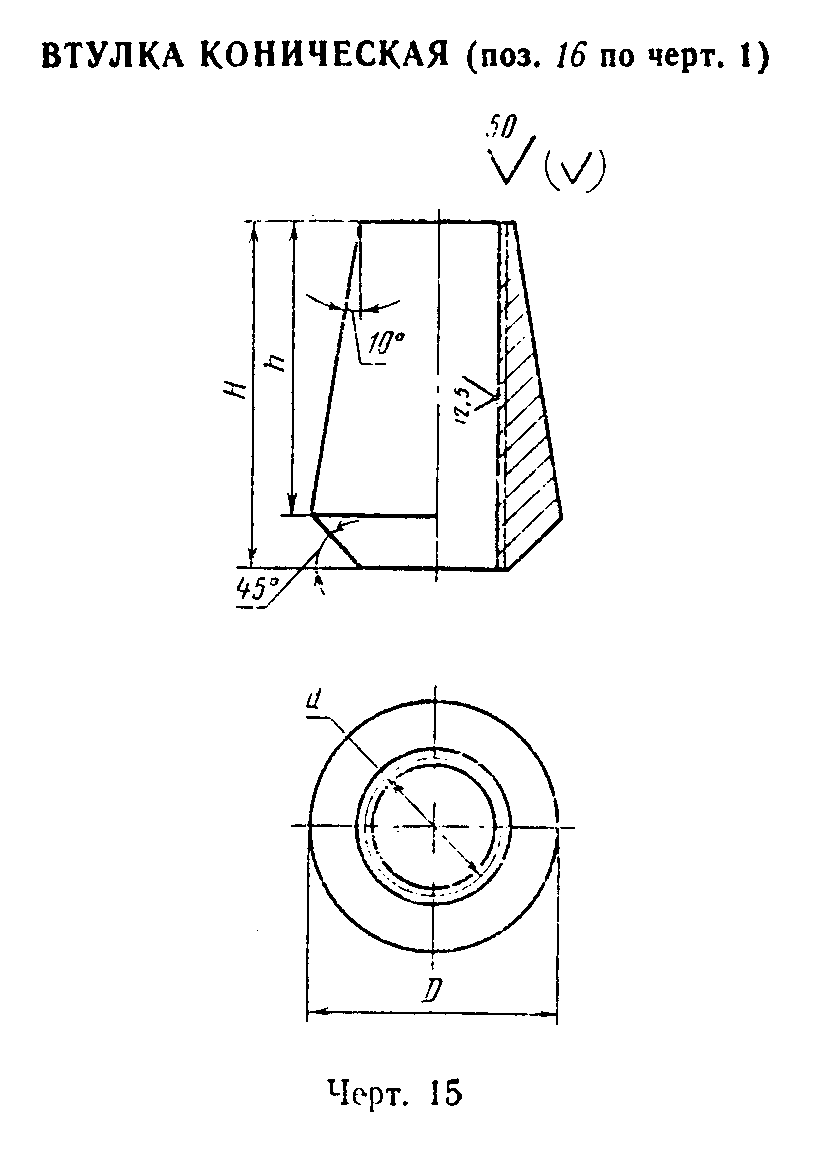 "Черт. 15. Втулка коническая (поз.16 по черт.1)"Таблица 15                                                              Размеры, мм┌─────────────┬─────────┬───────────────┬────────────────┬──────────────┐│ Номинальный │    D    │       Н       │       h        │ Теоретическая││   диаметр   │   h16   ├───────────────┴────────────────┤ масса втулки,││  резьбы d   │         │            _IT16/2             │      кг      │├─────────────┼─────────┼───────────────┬────────────────┼──────────────┤│     12      │   22    │      24       │       20       │     0,03     │├─────────────┼─────────┼───────────────┼────────────────┼──────────────┤│     16      │   29    │      32       │       28       │     0,06     │├─────────────┼─────────┼───────────────┼────────────────┼──────────────┤│     20      │   35    │      40       │       34       │     0,11     │├─────────────┼─────────┼───────────────┼────────────────┼──────────────┤│     24      │   42    │      48       │       41       │     0,20     │├─────────────┼─────────┼───────────────┼────────────────┼──────────────┤│     30      │   52    │      60       │       51       │     0,36     │├─────────────┼─────────┼───────────────┼────────────────┼──────────────┤│     36      │   62    │      72       │       61       │     0,67     │├─────────────┼─────────┼───────────────┼────────────────┼──────────────┤│     42      │   72    │      84       │       71       │     0,94     │├─────────────┼─────────┼───────────────┼────────────────┼──────────────┤│     48      │   82    │      96       │       82       │     1,41     │└─────────────┴─────────┴───────────────┴────────────────┴──────────────┘Пример условного обозначения конической втулки под шпильку d=24 мм:Втулка М24 ГОСТ 24379.1-807.2. Предельные отклонения размеров - по ГОСТ 25347-82.7.3. Резьба - по ГОСТ 24705-81, поле допуска 7Н - по ГОСТ 16093-81.7.4. Размеры фасок резьбы - по ГОСТ 10549-80.8. Конструкция и размеры шайбы8.1. Шайбы при нормальных отверстиях в приливах оборудования следует применять по ГОСТ 11371-78, при увеличенных отверстиях в приливах оборудования - по настоящему стандарту.8.2. Конструкция и размеры шайб должны соответствовать указанным на черт.16 и в табл.16.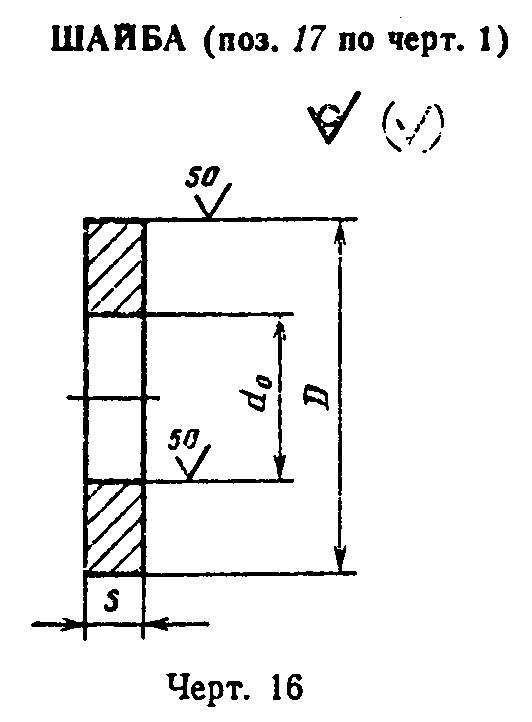 "Черт. 16. Шайба (поз.17 по черт. 1)"Таблица 16                                                              Размеры, мм┌───────────┬─────────┬─────────┬───────────┬────────────┬───────────────┐│Номинальный│   d_0   │    D    │     s     │ Предельное │ Теоретическая ││  диаметр  │   Н16   │   h16   │           │ радиальное │масса шайбы, кг││  резьбы   │         │         │           │   биение   │               ││ шпильки d │         │         │           │            │               │├───────────┼─────────┼─────────┼───────────┼────────────┼───────────────┤│    12     │   13    │   36    │     3     │    0,5     │     0,021     │├───────────┼─────────┼─────────┼───────────┼────────────┼───────────────┤│    16     │   17    │   42    │     4     │            │     0,050     ││           │         │         │           │    0,6     │               │├───────────┼─────────┼─────────┼───────────┤            ├───────────────┤│    20     │   21    │   45    │     8     │            │     0,076     │├───────────┼─────────┼─────────┤           │            ├───────────────┤│    24     │   25    │   55    │           │            │     0,120     │├───────────┼─────────┼─────────┼───────────┼────────────┼───────────────┤│    30     │   32    │   80    │    10     │            │     0,330     ││           │         │         │           │    0,7     │               │├───────────┼─────────┼─────────┤           │            ├───────────────┤│    36     │   38    │   90    │           │            │     0,410     │├───────────┼─────────┼─────────┼───────────┤            ├───────────────┤│    42     │   44    │   95    │    14     │            │     0,610     │├───────────┼─────────┼─────────┤           │            ├───────────────┤│    48     │   50    │   105   │           │            │     0,740     │├───────────┼─────────┼─────────┼───────────┼────────────┼───────────────┤│    56     │   60    │   115   │    16     │            │     0,950     ││           │         │         │           │    0,8     │               │├───────────┼─────────┼─────────┤           │            ├───────────────┤│    64     │   68    │   130   │           │            │     1,210     │├───────────┼─────────┼─────────┼───────────┤            ├───────────────┤│    72     │   76    │   140   │    18     │            │     1,530     │├───────────┼─────────┼─────────┼───────────┼────────────┼───────────────┤│    80     │   85    │   160   │    20     │            │     2,270     ││           │         │         │           │    0,9     │               │├───────────┼─────────┼─────────┤           │            ├───────────────┤│    90     │   95    │   180   │           │            │     2,880     │├───────────┼─────────┼─────────┼───────────┤            ├───────────────┤│    100    │   105   │   190   │    22     │            │     3,400     │├───────────┼─────────┼─────────┤           │            ├───────────────┤│    110    │   115   │   200   │           │            │     3,630     │├───────────┼─────────┼─────────┼───────────┼────────────┼───────────────┤│    125    │   130   │   240   │    25     │    1,0     │     6,300     │├───────────┼─────────┼─────────┤           │            ├───────────────┤│    140    │   145   │   270   │           │            │     7,990     │└───────────┴─────────┴─────────┴───────────┴────────────┴───────────────┘Пример условного обозначения шайбы для шпильки диаметром резьбы d=12 мм:Шайба M12 ГОСТ 24379.1-80Приложение 1СправочноеТаблица 1Теоретическая масса болтов типов 1, 2, 5 и 6┌─────────┬──────────────────────────────────────────────────────────────┐│ Длина*  │Теоретическая масса болта типа 1, кг, при номинальном диаметре││болта L, │                         резьбы d, мм                         ││   мм    │                                                              ││         ├────────┬────────┬───────┬──────┬──────┬──────┬───────┬───────┤│         │   12   │   16   │  20   │  24  │  30  │  35  │  42   │  48   │├─────────┼────────┼────────┼───────┼──────┼──────┼──────┼───────┼───────┤│   300   │  0,35  │  0,66  │   -   │  -   │  -   │  -   │   -   │   -   │├─────────┼────────┼────────┼───────┼──────┼──────┼──────┼───────┼───────┤│   400   │  0,44  │  0,82  │ 1,32  │  -   │  -   │  -   │   -   │   -   │├─────────┼────────┼────────┼───────┼──────┼──────┼──────┼───────┼───────┤│   500   │  0,52  │  0,97  │ 1,57  │ 2,35 │  -   │  -   │   -   │   -   │├─────────┼────────┼────────┼───────┼──────┼──────┼──────┼───────┼───────┤│   600   │  0,61  │  1,13  │ 1,81  │ 2,71 │ 4,55 │  -   │   -   │   -   │├─────────┼────────┼────────┼───────┼──────┼──────┼──────┼───────┼───────┤│   710   │  0,71  │  1,31  │ 2,09  │ 3,10 │ 5,16 │ 7,59 │   -   │   -   │├─────────┼────────┼────────┼───────┼──────┼──────┼──────┼───────┼───────┤│   800   │  0,79  │  1,45  │ 2,31  │ 3,42 │ 5,66 │ 8,31 │ 11,81 │   -   │├─────────┼────────┼────────┼───────┼──────┼──────┼──────┼───────┼───────┤│   900   │  0,88  │  1,60  │ 2,55  │ 3,77 │ 6,22 │ 9,10 │ 12,89 │ 17,41 │├─────────┼────────┼────────┼───────┼──────┼──────┼──────┼───────┼───────┤│  1000   │  0,97  │  1,77  │ 2,80  │ 4,13 │ 6,77 │ 9,91 │ 13,98 │ 18,83 │├─────────┼────────┼────────┼───────┼──────┼──────┼──────┼───────┼───────┤│  1120   │   -    │  1,95  │ 3,10  │ 4,56 │ 7,43 │10,85 │ 15,29 │ 20,53 │├─────────┼────────┼────────┼───────┼──────┼──────┼──────┼───────┼───────┤│  1250   │   -    │  2,15  │ 3,43  │ 5,03 │ 8,15 │11,88 │ 16,71 │ 22,38 │├─────────┼────────┼────────┼───────┼──────┼──────┼──────┼───────┼───────┤│  1320   │   -    │   -    │ 3,60  │ 5,28 │ 8,53 │12,43 │ 17,47 │ 23,37 │├─────────┼────────┼────────┼───────┼──────┼──────┼──────┼───────┼───────┤│  1400   │   -    │   -    │ 3,79  │ 5,55 │ 8,99 │13,10 │ 18,33 │ 24,51 │├─────────┼────────┼────────┼───────┼──────┼──────┼──────┼───────┼───────┤│  1500   │   -    │   -    │   -   │ 5,90 │ 9,54 │13,90 │ 19,42 │ 25,93 │├─────────┼────────┼────────┼───────┼──────┼──────┼──────┼───────┼───────┤│  1600   │   -    │   -    │   -   │ 6,26 │10,10 │14,70 │ 20,50 │ 27,35 │├─────────┼────────┼────────┼───────┼──────┼──────┼──────┼───────┼───────┤│  1700   │   -    │   -    │   -   │ 6,61 │10,65 │15,50 │ 21,59 │ 28,77 │├─────────┼────────┼────────┼───────┼──────┼──────┼──────┼───────┼───────┤│  1800   │   -    │   -    │   -   │  -   │11,21 │16,29 │ 22,68 │ 30,19 │├─────────┼────────┼────────┼───────┼──────┼──────┼──────┼───────┼───────┤│  1900   │   -    │   -    │   -   │  -   │11,76 │17,09 │ 23,76 │ 31,61 │├─────────┼────────┼────────┼───────┼──────┼──────┼──────┼───────┼───────┤│  2000   │   -    │   -    │   -   │  -   │12,32 │17,89 │ 24,85 │ 33,03 │├─────────┼────────┼────────┼───────┼──────┼──────┼──────┼───────┼───────┤│  2120   │   -    │   -    │   -   │  -   │  -   │18,85 │ 26,16 │ 34,73 │├─────────┼────────┼────────┼───────┼──────┼──────┼──────┼───────┼───────┤│  2240   │   -    │   -    │   -   │  -   │  -   │19,81 │ 27,47 │ 36,44 │├─────────┼────────┼────────┼───────┼──────┼──────┼──────┼───────┼───────┤│  2300   │   -    │   -    │   -   │  -   │  -   │20,29 │ 28,11 │ 37,29 │├─────────┼────────┼────────┼───────┼──────┼──────┼──────┼───────┼───────┤│  2360   │   -    │   -    │   -   │  -   │  -   │  -   │ 28,76 │ 38,07 │├─────────┼────────┼────────┼───────┼──────┼──────┼──────┼───────┼───────┤│  2500   │   -    │   -    │   -   │  -   │  -   │  -   │ 30,29 │ 40,13 │├─────────┼────────┼────────┼───────┼──────┼──────┼──────┼───────┼───────┤│  2650   │   -    │   -    │   -   │  -   │  -   │  -   │   -   │ 42,26 │├─────────┼────────┼────────┼───────┼──────┼──────┼──────┼───────┼───────┤│  2800   │   -    │        │   -   │  -   │  -   │  -   │   -   │ 44,39 │└─────────┴────────┴────────┴───────┴──────┴──────┴──────┴───────┴───────┘Таблица 2┌─────────┬───────────────────────────────────────────────────────────────────────────────────────────────────────┐│ Длина*  │                           Теоретическая масса болта типа 2, кг, исполнений                            ││болта L, ├────────────────────────────────────────────┬────────────────────────────────┬─────────────────────────┤│   мм    │                     1                      │               2                │            3            ││         ├────────────────────────────────────────────┴────────────────────────────────┴─────────────────────────┤│         │                                   Номинальный диаметр резьбы d, мм                                    ││         ├─────┬──────┬─────┬──────┬─────┬──────┬─────┬──────┬─────┬──────┬─────┬──────┬─────┬──────┬─────┬──────┤│         │ 16  │  20  │ 24  │  30  │ 36  │  42  │ 48  │  56  │ 64  │  72  │ 80  │  90  │ 100 │ 110  │ 125 │ 140  │├─────────┼─────┼──────┼─────┼──────┼─────┼──────┼─────┼──────┼─────┼──────┼─────┼──────┼─────┼──────┼─────┼──────┤│   200   │0,92 │ 1,56 │  -  │  -   │  -  │  -   │  -  │  -   │  -  │  -   │  -  │  -   │  -  │  -   │  -  │  -   │├─────────┼─────┼──────┼─────┼──────┼─────┼──────┼─────┼──────┼─────┼──────┼─────┼──────┼─────┼──────┼─────┼──────┤│   250   │0,99 │ 1,69 │2,74 │ 4,70 │  -  │  -   │  -  │  -   │  -  │  -   │  -  │  -   │  -  │  -   │  -  │  -   │├─────────┼─────┼──────┼─────┼──────┼─────┼──────┼─────┼──────┼─────┼──────┼─────┼──────┼─────┼──────┼─────┼──────┤│   300   │1,07 │ 1,81 │2,91 │ 4,98 │7,60 │  -   │  -  │  -   │  -  │  -   │  -  │  -   │  -  │  -   │  -  │  -   │├─────────┼─────┼──────┼─────┼──────┼─────┼──────┼─────┼──────┼─────┼──────┼─────┼──────┼─────┼──────┼─────┼──────┤│   350   │1,15 │ 1,93 │3,09 │ 5,25 │7,99 │12,21 │  -  │  -   │  -  │  -   │  -  │  -   │  -  │  -   │  -  │  -   │├─────────┼─────┼──────┼─────┼──────┼─────┼──────┼─────┼──────┼─────┼──────┼─────┼──────┼─────┼──────┼─────┼──────┤│   400   │1,23 │ 2,06 │3,27 │ 5,53 │8,39 │12,75 │17,56│  -   │  -  │  -   │  -  │  -   │  -  │  -   │  -  │  -   │├─────────┼─────┼──────┼─────┼──────┼─────┼──────┼─────┼──────┼─────┼──────┼─────┼──────┼─────┼──────┼─────┼──────┤│   450   │1,31 │ 2,18 │3,35 │ 5,81 │8,79 │13,29 │18,27│  -   │  -  │  -   │  -  │  -   │  -  │  -   │  -  │  -   │├─────────┼─────┼──────┼─────┼──────┼─────┼──────┼─────┼──────┼─────┼──────┼─────┼──────┼─────┼──────┼─────┼──────┤│   500   │1,39 │ 2,30 │3,62 │ 6,08 │9,19 │13,84 │18,98│  -   │  -  │  -   │  -  │  -   │  -  │  -   │  -  │  -   │├─────────┼─────┼──────┼─────┼──────┼─────┼──────┼─────┼──────┼─────┼──────┼─────┼──────┼─────┼──────┼─────┼──────┤│   600   │1,55 │ 2,55 │3,98 │ 6,64 │9,99 │14,92 │20,39│  -   │  -  │  -   │  -  │  -   │  -  │  -   │  -  │  -   │├─────────┼─────┼──────┼─────┼──────┼─────┼──────┼─────┼──────┼─────┼──────┼─────┼──────┼─────┼──────┼─────┼──────┤│   710   │1,72 │ 2,82 │4,37 │ 7,25 │10,87│16,12 │21,95│  -   │  -  │  -   │  -  │  -   │  -  │  -   │  -  │  -   │├─────────┼─────┼──────┼─────┼──────┼─────┼──────┼─────┼──────┼─────┼──────┼─────┼──────┼─────┼──────┼─────┼──────┤│   800   │1,86 │ 3,04 │4,69 │ 7,75 │11,59│17,10 │23,23│33,99 │  -  │  -   │  -  │  -   │  -  │  -   │  -  │  -   │├─────────┼─────┼──────┼─────┼──────┼─────┼──────┼─────┼──────┼─────┼──────┼─────┼──────┼─────┼──────┼─────┼──────┤│   900   │2,02 │ 3,29 │5,04 │ 8,30 │12,39│18,18 │24,66│35,26 │  -  │  -   │  -  │  -   │  -  │  -   │  -  │  -   │├─────────┼─────┼──────┼─────┼──────┼─────┼──────┼─────┼──────┼─────┼──────┼─────┼──────┼─────┼──────┼─────┼──────┤│  1000   │2,18 │ 3,53 │5,40 │ 8,86 │13,18│19,27 │26,07│38,43 │53,60│71,35 │  -  │  -   │  -  │  -   │  -  │  -   │├─────────┼─────┼──────┼─────┼──────┼─────┼──────┼─────┼──────┼─────┼──────┼─────┼──────┼─────┼──────┼─────┼──────┤│  1120   │2,37 │ 3,84 │5,83 │ 9,53 │14,14│20,57 │27,79│40,14 │56,52│74,66 │  -  │  -   │  -  │  -   │  -  │  -   │├─────────┼─────┼──────┼─────┼──────┼─────┼──────┼─────┼──────┼─────┼──────┼─────┼──────┼─────┼──────┼─────┼──────┤│  1250   │2,57 │ 4,15 │6,29 │10,25 │15,19│21,99 │29,63│43,98 │59,20│79,16 │98,8 │  -   │  -  │  -   │  -  │  -   │├─────────┼─────┼──────┼─────┼──────┼─────┼──────┼─────┼──────┼─────┼──────┼─────┼──────┼─────┼──────┼─────┼──────┤│  1320   │  -  │ 4,32 │6,54 │10,64 │15,75│22,75 │30,63│44,58 │62,56│80,92 │101,9│  -   │  -  │  -   │  -  │  -   │├─────────┼─────┼──────┼─────┼──────┼─────┼──────┼─────┼──────┼─────┼──────┼─────┼──────┼─────┼──────┼─────┼──────┤│  1400   │  -  │ 4,52 │6,82 │11,07 │16,38│23,62 │31,75│47,30 │65,68│85,22 │107,7│141,9 │  -  │  -   │  -  │  -   │├─────────┼─────┼──────┼─────┼──────┼─────┼──────┼─────┼──────┼─────┼──────┼─────┼──────┼─────┼──────┼─────┼──────┤│  1500   │  -  │ 4,77 │7,10 │11,63 │17,18│24,71 │33,17│48,57 │67,58│87,16 │109,4│144,6 │  -  │  -   │  -  │  -   │├─────────┼─────┼──────┼─────┼──────┼─────┼──────┼─────┼──────┼─────┼──────┼─────┼──────┼─────┼──────┼─────┼──────┤│  1600   │  -  │  -   │7,53 │12,18 │17,98│25,79 │34,59│51,74 │71,71│ 92,1 │116,7│153,0 │219,1│252,6 │  -  │  -   │├─────────┼─────┼──────┼─────┼──────┼─────┼──────┼─────┼──────┼─────┼──────┼─────┼──────┼─────┼──────┼─────┼──────┤│  1700   │  -  │  -   │7,88 │12,74 │18,77│26,88 │36,17│53,96 │75,48│ 95,6 │121,1│158,6 │225,8│261,5 │  -  │  -   │├─────────┼─────┼──────┼─────┼──────┼─────┼──────┼─────┼──────┼─────┼──────┼─────┼──────┼─────┼──────┼─────┼──────┤│  1800   │  -  │  -   │  -  │13,29 │19,57│27,97 │37,42│56,18 │77,75│ 99,0 │125,6│164,1 │232,6│270,3 │329,3│408,3 │├─────────┼─────┼──────┼─────┼──────┼─────┼──────┼─────┼──────┼─────┼──────┼─────┼──────┼─────┼──────┼─────┼──────┤│  1900   │  -  │  -   │  -  │13,85 │20,57│29,05 │38,84│58,40 │81,52│102,5 │130,0│169,6 │239,4│280,3 │339,8│421,3 │├─────────┼─────┼──────┼─────┼──────┼─────┼──────┼─────┼──────┼─────┼──────┼─────┼──────┼─────┼──────┼─────┼──────┤│  2000   │  -  │  -   │  -  │  -   │21,17│30,14 │40,26│60,61 │83,79│106,0 │134,5│175,3 │246,2│288,1 │350,1│434,2 │├─────────┼─────┼──────┼─────┼──────┼─────┼──────┼─────┼──────┼─────┼──────┼─────┼──────┼─────┼──────┼─────┼──────┤│  2120   │  -  │  -   │  -  │  -   │22,13│31,44 │41,98│63,11 │87,25│109,6 │139,3│181,3 │254,3│298,7 │362,6│449,7 │├─────────┼─────┼──────┼─────┼──────┼─────┼──────┼─────┼──────┼─────┼──────┼─────┼──────┼─────┼──────┼─────┼──────┤│  2240   │  -  │  -   │  -  │  -   │23,09│32,75 │43,68│65,69 │91,7 │114,3 │145,2│188,6 │262,5│310,3 │375,3│465,3 │├─────────┼─────┼──────┼─────┼──────┼─────┼──────┼─────┼──────┼─────┼──────┼─────┼──────┼─────┼──────┼─────┼──────┤│  2500   │  -  │  -   │  -  │  -   │  -  │35,57 │47,37│71,71 │98,9 │123,3 │156,7│203,1 │280,2│332,5 │402,2│499,0 │├─────────┼─────┼──────┼─────┼──────┼─────┼──────┼─────┼──────┼─────┼──────┼─────┼──────┼─────┼──────┼─────┼──────┤│  2800   │  -  │  -   │  -  │  -   │  -  │  -   │51,63│78,36 │108,0│133,7 │170,1│219,8 │300,6│359,1 │433,4│537,8 │├─────────┼─────┼──────┼─────┼──────┼─────┼──────┼─────┼──────┼─────┼──────┼─────┼──────┼─────┼──────┼─────┼──────┤│  3150   │  -  │  -   │  -  │  -   │  -  │  -   │  -  │86,02 │118,5│145,9 │185,7│242,0 │324,4│391,1 │470,1│583,2 │├─────────┼─────┼──────┼─────┼──────┼─────┼──────┼─────┼──────┼─────┼──────┼─────┼──────┼─────┼──────┼─────┼──────┤│  3350   │  -  │  -   │  -  │  -   │  -  │  -   │  -  │  -   │  -  │159,2 │203,5│261,4 │351,6│426,6 │511,9│636,0 │├─────────┼─────┼──────┼─────┼──────┼─────┼──────┼─────┼──────┼─────┼──────┼─────┼──────┼─────┼──────┼─────┼──────┤│  4000   │  -  │  -   │  -  │  -   │  -  │  -   │  -  │  -   │  -  │  -   │  -  │286,5 │382,1│465,6 │558,4│693,3 │├─────────┼─────┼──────┼─────┼──────┼─────┼──────┼─────┼──────┼─────┼──────┼─────┼──────┼─────┼──────┼─────┼──────┤│  4500   │  -  │  -   │  -  │  -   │  -  │  -   │  -  │  -   │  -  │  -   │  -  │  -   │416,1│509,9 │610,5│758,1 │├─────────┼─────┼──────┼─────┼──────┼─────┼──────┼─────┼──────┼─────┼──────┼─────┼──────┼─────┼──────┼─────┼──────┤│  5000   │  -  │  -   │  -  │  -   │  -  │  -   │  -  │  -   │  -  │  -   │  -  │  -   │  -  │  -   │662,5│822,9 │└─────────┴─────┴──────┴─────┴──────┴─────┴──────┴─────┴──────┴─────┴──────┴─────┴──────┴─────┴──────┴─────┴──────┘Таблица 3┌─────────────┬─────────────────────────────────────────────────────────┐│Длина* болта │  Теоретическая масса болта типа 5, кг, при номинальном  ││    L, мм    │                  диаметре резьбы d, мм                  ││             ├──────┬───────┬──────┬──────┬──────┬───────┬──────┬──────┤│             │  12  │  16   │  20  │  24  │  30  │  36   │  42  │  48  │├─────────────┼──────┼───────┼──────┼──────┼──────┼───────┼──────┼──────┤│     150     │ 0,18 │ 0,36  │ 0,57 │  -   │  -   │   -   │  -   │   -  │├─────────────┼──────┼───────┼──────┼──────┼──────┼───────┼──────┼──────┤│     200     │ 0,23 │ 0,44  │ 0,69 │ 1,04 │  -   │   -   │  -   │   -  │├─────────────┼──────┼───────┼──────┼──────┼──────┼───────┼──────┼──────┤│     250     │ 0,27 │ 0,51  │ 0,82 │ 1,22 │ 2,17 │   -   │  -   │   -  │├─────────────┼──────┼───────┼──────┼──────┼──────┼───────┼──────┼──────┤│     300     │ 0,32 │ 0,59  │ 0,94 │ 1,39 │ 2,44 │ 3,56  │  -   │   -  │├─────────────┼──────┼───────┼──────┼──────┼──────┼───────┼──────┼──────┤│     350     │ 0,36 │ 0,67  │ 1,06 │ 1,57 │ 2,72 │ 3,96  │ 5,66 │   -  │├─────────────┼──────┼───────┼──────┼──────┼──────┼───────┼──────┼──────┤│     400     │ 0,40 │ 0,75  │ 1,19 │ 1,75 │ 3,00 │ 4,35  │ 6,21 │ 8,33 │├─────────────┼──────┼───────┼──────┼──────┼──────┼───────┼──────┼──────┤│     450     │ 0,45 │ 0,83  │ 1,31 │ 1,93 │ 3,28 │ 4,75  │ 6,75 │ 9,04 │├─────────────┼──────┼───────┼──────┼──────┼──────┼───────┼──────┼──────┤│     500     │  -   │ 0,91  │ 1,43 │ 2,10 │ 3,55 │ 5,15  │ 7,30 │ 9,75 │├─────────────┼──────┼───────┼──────┼──────┼──────┼───────┼──────┼──────┤│     600     │  -   │ 1,07  │ 1,68 │ 2,46 │ 4,11 │ 5,95  │ 8,38 │ 11,17│├─────────────┼──────┼───────┼──────┼──────┼──────┼───────┼──────┼──────┤│     710     │  -   │   -   │ 1,95 │ 2,85 │ 4,72 │ 6,83  │ 9,54 │ 12,73│├─────────────┼──────┼───────┼──────┼──────┼──────┼───────┼──────┼──────┤│     800     │  -   │   -   │ 2,17 │ 3,17 │ 5,22 │ 7,55  │10,56 │ 13,98│├─────────────┼──────┼───────┼──────┼──────┼──────┼───────┼──────┼──────┤│     900     │  -   │   -   │  -   │ 3,52 │ 5,77 │ 8,35  │11,64 │ 15,43│├─────────────┼──────┼───────┼──────┼──────┼──────┼───────┼──────┼──────┤│    1000     │  -   │   -   │  -   │  -   │ 6,33 │ 9,15  │12,73 │ 16,85│├─────────────┼──────┼───────┼──────┼──────┼──────┼───────┼──────┼──────┤│    1120     │  -   │   -   │  -   │  -   │ 6,99 │ 10,11 │14,04 │ 18,55│├─────────────┼──────┼───────┼──────┼──────┼──────┼───────┼──────┼──────┤│    1250     │  -   │   -   │  -   │  -   │  -   │ 11,14 │15,45 │ 20,40│├─────────────┼──────┼───────┼──────┼──────┼──────┼───────┼──────┼──────┤│    1320     │  -   │   -   │  -   │  -   │  -   │   -   │16,21 │ 21,39│├─────────────┼──────┼───────┼──────┼──────┼──────┼───────┼──────┼──────┤│    1400     │  -   │   -   │  -   │  -   │  -   │   -   │  -   │ 22,53│└─────────────┴──────┴───────┴──────┴──────┴──────┴───────┴──────┴──────┘Таблица 4Начало таблицы. См. продолжение┌───────┬──────────────────────────────────────────────────────────────────────────────────────┐│Длина* │                   Теоретическая масса болта типа 6, кг, исполнений                   ││ болта ├──────┬──────┬───────┬──────┬──────┬───────┬──────┬──────┬───────┬──────┬──────┬──────┤│ L, мм │  1   │  2   │   3   │  1   │  2   │   3   │  1   │  2   │   3   │  1   │  2   │  3   ││       ├──────┴──────┴───────┴──────┴──────┴───────┴──────┴──────┴───────┴──────┴──────┴──────┤│       │                           Номинальный диаметр резьбы d, мм                           ││       ├─────────────────────┬─────────────────────┬─────────────────────┬────────────────────┤│       │         12          │         16          │         20          │         24         │├───────┼──────┬──────┬───────┼──────┬──────┬───────┼──────┬──────┬───────┼──────┬──────┬──────┤│  150  │ 0,23 │ 0,21 │ 0,20  │ 0,47 │ 0,42 │ 0,39  │  -   │  -   │   -   │  -   │  -   │  -   │├───────┼──────┼──────┼───────┼──────┼──────┼───────┼──────┼──────┼───────┼──────┼──────┼──────┤│  200  │ 0,27 │ 0,26 │ 0,24  │ 0,55 │ 0,50 │ 0,47  │ 0,92 │ 0,80 │ 0,75  │  -   │  -   │  -   │├───────┼──────┼──────┼───────┼──────┼──────┼───────┼──────┼──────┼───────┼──────┼──────┼──────┤│  250  │ 0,32 │ 0,30 │ 0,29  │ 0,63 │ 0,57 │ 0,55  │ 1,04 │ 0,93 │ 0,87  │ 1,57 │ 1,42 │ 1,32 │├───────┼──────┼──────┼───────┼──────┼──────┼───────┼──────┼──────┼───────┼──────┼──────┼──────┤│  300  │ 0,36 │ 0,35 │ 0,33  │ 0,71 │ 0,65 │ 0,63  │ 1,17 │ 1,05 │ 1,00  │ 1,75 │ 1,59 │ 1,50 │├───────┼──────┼──────┼───────┼──────┼──────┼───────┼──────┼──────┼───────┼──────┼──────┼──────┤│  350  │ 0,40 │ 0,39 │ 0,37  │ 0,78 │ 0,73 │ 0,70  │ 1,29 │ 1,17 │ 1,12  │ 1,93 │ 1,77 │ 1,68 │├───────┼──────┼──────┼───────┼──────┼──────┼───────┼──────┼──────┼───────┼──────┼──────┼──────┤│  400  │ 0,45 │ 0,43 │ 0,42  │ 0,86 │ 0,81 │ 0,73  │ 1,41 │ 1,30 │ 1,24  │ 2,11 │ 1,97 │ 1,86 │├───────┼──────┼──────┼───────┼──────┼──────┼───────┼──────┼──────┼───────┼──────┼──────┼──────┤│  450  │ 0,49 │ 0,48 │ 0,46  │ 0,94 │ 0,89 │ 0,86  │ 1,54 │ 1,42 │ 1,37  │ 2,28 │ 2,13 │ 2,03 │├───────┼──────┼──────┼───────┼──────┼──────┼───────┼──────┼──────┼───────┼──────┼──────┼──────┤│  500  │ 0,54 │ 0,52 │ 0,51  │ 1,02 │ 0,97 │ 0,94  │ 1,66 │ 1,54 │ 1,49  │ 2,46 │ 2,30 │ 2,21 │├───────┼──────┼──────┼───────┼──────┼──────┼───────┼──────┼──────┼───────┼──────┼──────┼──────┤│  600  │ 0,63 │ 0,61 │ 0,60  │ 1,18 │ 1,13 │ 1,10  │ 1,91 │ 1,79 │ 1,74  │ 2,82 │ 2,63 │ 2,57 │├───────┼──────┼──────┼───────┼──────┼──────┼───────┼──────┼──────┼───────┼──────┼──────┼──────┤│  710  │  -   │  -   │   -   │ 1,35 │ 1,30 │ 1,27  │ 2,18 │ 2,06 │ 2,01  │ 3,21 │ 3,05 │ 2,95 │├───────┼──────┼──────┼───────┼──────┼──────┼───────┼──────┼──────┼───────┼──────┼──────┼──────┤│  800  │  -   │  -   │   -   │  -   │  -   │   -   │ 2,40 │ 2,28 │ 2,23  │ 3,53 │ 3,37 │ 3,28 │├───────┼──────┼──────┼───────┼──────┼──────┼───────┼──────┼──────┼───────┼──────┼──────┼──────┤│  900  │  -   │  -   │   -   │  -   │  -   │   -   │  -   │  -   │   -   │ 3,88 │ 3,72 │ 3,63 │└───────┴──────┴──────┴───────┴──────┴──────┴───────┴──────┴──────┴───────┴──────┴──────┴──────┘Продолжение таблицы. См. окончание┌───────┬──────────────────────────────────────────────────────────────────────────────────────┐│Длина* │                   Теоретическая масса болта типа 6, кг, исполнений                   ││ болта ├──────┬──────┬───────┬──────┬──────┬───────┬──────┬──────┬───────┬──────┬──────┬──────┤│ L, мм │  1   │  2   │   3   │  1   │  2   │   3   │  1   │  2   │   3   │  1   │  2   │  3   ││       ├──────┴──────┴───────┴──────┴──────┴───────┴──────┴──────┴───────┴──────┴──────┴──────┤│       │                           Номинальный диаметр резьбы d, мм                           ││       ├─────────────────────┬─────────────────────┬─────────────────────┬────────────────────┤│       │         30          │         36          │         42          │         48         │├───────┼──────┬──────┬───────┼──────┬──────┬───────┼──────┬──────┬───────┼──────┬──────┬──────┤│  250  │ 2,77 │ 2,53 │ 2,36  │  -   │  -   │   -   │  -   │  -   │   -   │  -   │  -   │  -   │├───────┼──────┼──────┼───────┼──────┼──────┼───────┼──────┼──────┼───────┼──────┼──────┼──────┤│  300  │ 3,05 │ 2,81 │ 2,64  │ 4,58 │ 4,23 │ 3,90  │  -   │  -   │   -   │  -   │  -   │  -   │├───────┼──────┼──────┼───────┼──────┼──────┼───────┼──────┼──────┼───────┼──────┼──────┼──────┤│  350  │ 3,33 │ 3,03 │ 2,92  │ 4,98 │ 4,62 │ 4,30  │ 7,27 │ 6,61 │ 6,21  │  -   │  -   │  -   │├───────┼──────┼──────┼───────┼──────┼──────┼───────┼──────┼──────┼───────┼──────┼──────┼──────┤│  400  │ 3,60 │ 3,36 │ 3,19  │ 5,97 │ 5,02 │ 4,69  │ 7,82 │ 7,15 │ 6,76  │11,14 │ 9,74 │ 9,18 │├───────┼──────┼──────┼───────┼──────┼──────┼───────┼──────┼──────┼───────┼──────┼──────┼──────┤│  450  │ 3,83 │ 3,64 │ 3,47  │ 5,77 │ 5,42 │ 5,09  │ 8,36 │ 7,69 │ 7,30  │11,35 │10,45 │ 9,89 │├───────┼──────┼──────┼───────┼──────┼──────┼───────┼──────┼──────┼───────┼──────┼──────┼──────┤│  500  │ 4,16 │ 3,91 │ 3,75  │ 6,17 │ 5,82 │ 5,49  │ 8,90 │ 8,24 │ 7,84  │12,51 │11,16 │10,55 │└───────┴──────┴──────┴───────┴──────┴──────┴───────┴──────┴──────┴───────┴──────┴──────┴──────┘Окончание таблицы. См. начало┌───────┬──────────────────────────────────────────────────────────────────────────────────────┐│Длина* │                   Теоретическая масса болта типа 6, кг, исполнений                   ││ болта ├──────┬──────┬───────┬──────┬──────┬───────┬──────┬──────┬───────┬──────┬──────┬──────┤│ L, мм │  1   │  2   │   3   │  1   │  2   │   3   │  1   │  2   │   3   │  1   │  2   │  3   ││       ├──────┴──────┴───────┴──────┴──────┴───────┴──────┴──────┴───────┴──────┴──────┴──────┤│       │                           Номинальный диаметр резьбы d, мм                           ││       ├─────────────────────┬─────────────────────┬─────────────────────┬────────────────────┤│       │         30          │         36          │         42          │         48         │├───────┼──────┬──────┬───────┼──────┬──────┬───────┼──────┬──────┬───────┼──────┬──────┬──────┤│  600  │ 4,71 │ 4,47 │ 4,30  │ 6,96 │ 6,62 │ 6,28  │ 9,99 │ 9,32 │ 8,93  │13,98 │12,53 │12,02 │├───────┼──────┼──────┼───────┼──────┼──────┼───────┼──────┼──────┼───────┼──────┼──────┼──────┤│  710  │ 5,33 │ 5,08 │ 4,92  │ 7,85 │ 7,50 │ 7,17  │11,19 │10,52 │ 10,13 │15,54 │14,14 │13,58 │├───────┼──────┼──────┼───────┼──────┼──────┼───────┼──────┼──────┼───────┼──────┼──────┼──────┤│  800  │ 5,82 │ 5,58 │ 5,41  │ 8,56 │ 8,22 │ 7,88  │12,17 │11,50 │ 11,11 │16,82 │15,42 │14,86 │├───────┼──────┼──────┼───────┼──────┼──────┼───────┼──────┼──────┼───────┼──────┼──────┼──────┤│  900  │ 6,38 │ 6,13 │ 0,97  │ 9,36 │ 9,02 │ 8,68  │13,25 │12,58 │ 12,19 │18,24 │16,85 │16,28 │├───────┼──────┼──────┼───────┼──────┼──────┼───────┼──────┼──────┼───────┼──────┼──────┼──────┤│ 1000  │ 6,93 │ 6,69 │ 6,52  │10,16 │ 9,81 │ 9,48  │14,34 │13,67 │ 13,28 │19,65 │18,26 │17,70 │├───────┼──────┼──────┼───────┼──────┼──────┼───────┼──────┼──────┼───────┼──────┼──────┼──────┤│ 1120  │ 7,59 │ 7,36 │ 7,18  │11,12 │10,77 │ 10,44 │15,64 │14,97 │ 14,58 │21,36 │19,98 │19,40 │├───────┼──────┼──────┼───────┼──────┼──────┼───────┼──────┼──────┼───────┼──────┼──────┼──────┤│ 1250  │  -   │  -   │   -   │12,16 │11,82 │ 11,48 │17,06 │16,39 │ 16,00 │23,21 │21,82 │21,25 │├───────┼──────┼──────┼───────┼──────┼──────┼───────┼──────┼──────┼───────┼──────┼──────┼──────┤│ 1320  │  -   │  -   │   -   │  -   │  -   │   -   │17,82 │17,15 │ 16,76 │24,20 │22,82 │22,24 │├───────┼──────┼──────┼───────┼──────┼──────┼───────┼──────┼──────┼───────┼──────┼──────┼──────┤│ 1400  │  -   │  -   │   -   │  -   │  -   │   -   │  -   │  -   │   -   │25,34 │23,94 │23,38 │└───────┴──────┴──────┴───────┴──────┴──────┴───────┴──────┴──────┴───────┴──────┴──────┴──────┘* Длина принята в соответствии с ГОСТ 6636-69.Приложение 2СправочноеТаблица 1Теоретическая масса шпилек (поз.1-4; 7-10)┌─────────────┬─────────────────────────────────────────────────────────┐│   Длина*    │    Теоретическая масса шпильки (поз.1 и 2), кг, при     ││шпильки L, мм│            номинальном диаметре резьбы d, мм            ││             ├──────┬───────┬──────┬──────┬──────┬───────┬──────┬──────┤│             │  12  │  16   │  20  │  24  │  30  │  36   │  42  │  48  │├─────────────┼──────┼───────┼──────┼──────┼──────┼───────┼──────┼──────┤│     300     │ 0,30 │ 0,54  │  -   │  -   │  -   │   -   │  -   │  -   │├─────────────┼──────┼───────┼──────┼──────┼──────┼───────┼──────┼──────┤│     400     │ 0,39 │ 0,70  │ 1,12 │  -   │  -   │   -   │  -   │  -   │├─────────────┼──────┼───────┼──────┼──────┼──────┼───────┼──────┼──────┤│     500     │ 0,47 │ 0,85  │ 1,37 │ 2,02 │  -   │   -   │  -   │  -   │├─────────────┼──────┼───────┼──────┼──────┼──────┼───────┼──────┼──────┤│     600     │ 0,56 │ 1,01  │ 1,61 │ 2,38 │ 3,77 │   -   │  -   │  -   │├─────────────┼──────┼───────┼──────┼──────┼──────┼───────┼──────┼──────┤│     710     │ 0,66 │ 1,19  │ 1,89 │ 2,77 │ 4,38 │ 6,43  │  -   │  -   │├─────────────┼──────┼───────┼──────┼──────┼──────┼───────┼──────┼──────┤│     800     │ 0,74 │ 1,33  │ 2,11 │ 3,09 │ 4,88 │ 7,15  │ 9,95 │  -   │├─────────────┼──────┼───────┼──────┼──────┼──────┼───────┼──────┼──────┤│     900     │ 0,83 │ 1,48  │ 2,35 │ 3,44 │ 5,44 │ 7,95  │11,03 │14,76 │├─────────────┼──────┼───────┼──────┼──────┼──────┼───────┼──────┼──────┤│    1000     │ 0,92 │ 1,65  │ 2,60 │ 3,80 │ 5,99 │ 8,74  │12,12 │16,18 │├─────────────┼──────┼───────┼──────┼──────┼──────┼───────┼──────┼──────┤│    1120     │  -   │ 1,84  │ 2,90 │ 4,23 │ 6,65 │ 9,69  │13,43 │17,63 │├─────────────┼──────┼───────┼──────┼──────┼──────┼───────┼──────┼──────┤│    1250     │  -   │ 2,05  │ 3,23 │ 4,70 │ 7,37 │ 10,72 │14,35 │19,73 │├─────────────┼──────┼───────┼──────┼──────┼──────┼───────┼──────┼──────┤│    1320     │  -   │   -   │ 3,40 │ 4,95 │ 7,75 │ 11,27 │15,61 │20,72 │├─────────────┼──────┼───────┼──────┼──────┼──────┼───────┼──────┼──────┤│    1400     │  -   │   -   │ 3,59 │ 5,22 │ 8,21 │ 11,94 │16,47 │21,36 │├─────────────┼──────┼───────┼──────┼──────┼──────┼───────┼──────┼──────┤│    1500     │  -   │   -   │  -   │ 5,57 │ 8,76 │ 12,74 │17,56 │23,28 │├─────────────┼──────┼───────┼──────┼──────┼──────┼───────┼──────┼──────┤│    1600     │  -   │   -   │  -   │ 5,93 │ 9,32 │ 13,54 │18,64 │24,70 │├─────────────┼──────┼───────┼──────┼──────┼──────┼───────┼──────┼──────┤│    1700     │  -   │   -   │  -   │ 6,28 │ 9,87 │ 14,34 │19,73 │26,12 │├─────────────┼──────┼───────┼──────┼──────┼──────┼───────┼──────┼──────┤│    1800     │  -   │   -   │  -   │  -   │10,43 │ 15,13 │20,82 │27,54 │├─────────────┼──────┼───────┼──────┼──────┼──────┼───────┼──────┼──────┤│    1900     │  -   │   -   │  -   │  -   │10,96 │ 15,93 │21,90 │28,96 │├─────────────┼──────┼───────┼──────┼──────┼──────┼───────┼──────┼──────┤│    2000     │  -   │   -   │  -   │  -   │11,54 │ 16,73 │22,99 │30,38 │├─────────────┼──────┼───────┼──────┼──────┼──────┼───────┼──────┼──────┤│    2120     │  -   │   -   │  -   │  -   │  -   │ 17,69 │24,30 │32,08 │├─────────────┼──────┼───────┼──────┼──────┼──────┼───────┼──────┼──────┤│    2240     │  -   │   -   │  -   │  -   │  -   │ 18,64 │25,61 │33,79 │├─────────────┼──────┼───────┼──────┼──────┼──────┼───────┼──────┼──────┤│    2300     │  -   │   -   │  -   │  -   │  -   │ 19,13 │26,25 │34,64 │├─────────────┼──────┼───────┼──────┼──────┼──────┼───────┼──────┼──────┤│    2360     │  -   │   -   │  -   │  -   │  -   │   -   │26,90 │35,45 │├─────────────┼──────┼───────┼──────┼──────┼──────┼───────┼──────┼──────┤│    2500     │  -   │   -   │  -   │  -   │  -   │   -   │28,43 │37,48 │├─────────────┼──────┼───────┼──────┼──────┼──────┼───────┼──────┼──────┤│    2650     │  -   │   -   │  -   │  -   │  -   │   -   │  -   │39,61 │├─────────────┼──────┼───────┼──────┼──────┼──────┼───────┼──────┼──────┤│    2800     │  -   │   -   │  -   │  -   │  -   │   -   │  -   │41,71 │└─────────────┴──────┴───────┴──────┴──────┴──────┴───────┴──────┴──────┘Таблица 2┌───────┬────────────────────────────────────────────────────────────────────────────────────────────────────────────────────────────┐│Длина* │                  Теоретическая масса шпильки (поз.3, 4, 7 и 9), кг, при номинальном диаметре резьбы d, мм                  ││шпильки├──────┬──────┬───────┬──────┬──────┬───────┬──────┬──────┬───────┬──────┬───────┬───────┬──────┬──────┬───────┬──────┬──────┤│ L, мм │  12  │  16  │  20   │  24  │  30  │  36   │  42  │  48  │  56   │  64  │  72   │  80   │  90  │ 100  │  110  │ 125  │ 140  │├───────┼──────┼──────┼───────┼──────┼──────┼───────┼──────┼──────┼───────┼──────┼───────┼───────┼──────┼──────┼───────┼──────┼──────┤│  150  │ 0,13 │ 0,24 │       │  -   │  -   │   -   │  -   │  -   │   -   │  -   │   -   │   -   │  -   │  -   │   -   │  -   │  -   │├───────┼──────┼──────┼───────┼──────┼──────┼───────┼──────┼──────┼───────┼──────┼───────┼───────┼──────┼──────┼───────┼──────┼──────┤│  200  │ 0,18 │ 0,32 │ 0,49  │  -   │  -   │   -   │  -   │  -   │   -   │  -   │   -   │   -   │  -   │  -   │   -   │  -   │  -   │├───────┼──────┼──────┼───────┼──────┼──────┼───────┼──────┼──────┼───────┼──────┼───────┼───────┼──────┼──────┼───────┼──────┼──────┤│  250  │ 0,22 │ 0,39 │ 0,62  │ 0,89 │ 1,39 │   -   │  -   │  -   │   -   │  -   │   -   │   -   │  -   │  -   │   -   │  -   │  -   │├───────┼──────┼──────┼───────┼──────┼──────┼───────┼──────┼──────┼───────┼──────┼───────┼───────┼──────┼──────┼───────┼──────┼──────┤│  300  │ 0,27 │ 0,47 │ 0,74  │ 1,06 │ 1,67 │ 2,40  │  -   │  -   │   -   │  -   │   -   │   -   │  -   │  -   │   -   │  -   │  -   │├───────┼──────┼──────┼───────┼──────┼──────┼───────┼──────┼──────┼───────┼──────┼───────┼───────┼──────┼──────┼───────┼──────┼──────┤│  350  │ 0,31 │ 0,55 │ 0,86  │ 1,24 │ 1,94 │ 2,79  │ 3,81 │  -   │   -   │  -   │   -   │   -   │  -   │  -   │   -   │  -   │  -   │├───────┼──────┼──────┼───────┼──────┼──────┼───────┼──────┼──────┼───────┼──────┼───────┼───────┼──────┼──────┼───────┼──────┼──────┤│  400  │ 0,35 │ 0,63 │ 0,99  │ 1,42 │ 2,22 │ 3,19  │ 4,35 │ 5,68 │   -   │  -   │   -   │   -   │  -   │  -   │   -   │  -   │  -   │├───────┼──────┼──────┼───────┼──────┼──────┼───────┼──────┼──────┼───────┼──────┼───────┼───────┼──────┼──────┼───────┼──────┼──────┤│  450  │ 0,40 │ 0,71 │ 1,11  │ 1,60 │ 2,50 │ 3,59  │ 4,89 │ 6,39 │   -   │  -   │   -   │   -   │  -   │  -   │   -   │  -   │  -   │├───────┼──────┼──────┼───────┼──────┼──────┼───────┼──────┼──────┼───────┼──────┼───────┼───────┼──────┼──────┼───────┼──────┼──────┤│  500  │ 0,44 │ 0,79 │ 1,23  │ 1,77 │ 2,77 │ 3,99  │ 5,44 │ 7,10 │   -   │  -   │   -   │   -   │  -   │  -   │   -   │  -   │  -   │├───────┼──────┼──────┼───────┼──────┼──────┼───────┼──────┼──────┼───────┼──────┼───────┼───────┼──────┼──────┼───────┼──────┼──────┤│  600  │ 0,53 │ 0,95 │ 1,48  │ 2,13 │ 3,33 │ 4,79  │ 6,52 │ 8,52 │   -   │  -   │   -   │   -   │  -   │  -   │   -   │  -   │  -   │├───────┼──────┼──────┼───────┼──────┼──────┼───────┼──────┼──────┼───────┼──────┼───────┼───────┼──────┼──────┼───────┼──────┼──────┤│  710  │  -   │ 1,12 │ 1,75  │ 2,52 │ 3,94 │ 5,67  │ 7,72 │10,08 │   -   │  -   │   -   │   -   │  -   │  -   │   -   │  -   │  -   │├───────┼──────┼──────┼───────┼──────┼──────┼───────┼──────┼──────┼───────┼──────┼───────┼───────┼──────┼──────┼───────┼──────┼──────┤│  800  │  -   │ 1,26 │ 1,97  │ 2,84 │ 4,44 │ 6,39  │ 8,70 │11,36 │ 16,03 │  -   │   -   │   -   │  -   │  -   │   -   │  -   │  -   │├───────┼──────┼──────┼───────┼──────┼──────┼───────┼──────┼──────┼───────┼──────┼───────┼───────┼──────┼──────┼───────┼──────┼──────┤│  900  │  -   │ 1,42 │ 2,22  │ 3,19 │ 4,99 │ 7,19  │ 9,78 │12,79 │ 18,25 │  -   │   -   │   -   │  -   │  -   │   -   │  -   │  -   │├───────┼──────┼──────┼───────┼──────┼──────┼───────┼──────┼──────┼───────┼──────┼───────┼───────┼──────┼──────┼───────┼──────┼──────┤│ 1000  │  -   │ 1,58 │ 2,46  │ 3,55 │ 5,55 │ 7,98  │10,87 │14,20 │ 20,47 │26,63 │ 33,33 │   -   │  -   │  -   │   -   │  -   │  -   │├───────┼──────┼──────┼───────┼──────┼──────┼───────┼──────┼──────┼───────┼──────┼───────┼───────┼──────┼──────┼───────┼──────┼──────┤│ 1120  │  -   │ 1,77 │ 2,76  │ 3,98 │ 6,22 │ 8,94  │12,17 │15,92 │ 23,13 │30,67 │ 37,49 │   -   │  -   │  -   │   -   │  -   │  -   │├───────┼──────┼──────┼───────┼──────┼──────┼───────┼──────┼──────┼───────┼──────┼───────┼───────┼──────┼──────┼───────┼──────┼──────┤│ 1250  │  -   │ 1,97 │ 3,08  │ 4,44 │ 6,94 │ 9,99  │13,59 │17,76 │ 26,02 │33,35 │ 41,99 │ 51,23 │  -   │  -   │   -   │  -   │  -   │├───────┼──────┼──────┼───────┼──────┼──────┼───────┼──────┼──────┼───────┼──────┼───────┼───────┼──────┼──────┼───────┼──────┼──────┤│ 1320  │  -   │  -   │ 3,25  │ 4,69 │ 7,33 │ 10,55 │14,35 │18,76 │ 27,57 │36,71 │ 43,75 │ 54,35 │  -   │  -   │   -   │  -   │  -   │├───────┼──────┼──────┼───────┼──────┼──────┼───────┼──────┼──────┼───────┼──────┼───────┼───────┼──────┼──────┼───────┼──────┼──────┤│ 1400  │  -   │  -   │ 3,45  │ 4,97 │ 7,76 │ 11,18 │15,22 │19,88 │ 29,34 │38,71 │ 46,52 │ 57,91 │ 71,5 │  -   │   -   │  -   │  -   │├───────┼──────┼──────┼───────┼──────┼──────┼───────┼──────┼──────┼───────┼──────┼───────┼───────┼──────┼──────┼───────┼──────┼──────┤│ 1500  │  -   │  -   │ 3,70  │ 5,32 │ 8,32 │ 11,98 │16,31 │21,30 │31,56  │41,73 │ 49,99 │ 62,36 │ 77,1 │  -   │   -   │  -   │  -   │├───────┼──────┼──────┼───────┼──────┼──────┼───────┼──────┼──────┼───────┼──────┼───────┼───────┼──────┼──────┼───────┼──────┼──────┤│ 1600  │  -   │  -   │   -   │ 5,68 │ 8,87 │ 12,78 │17,39 │22,72 │ 33,78 │44,74 │ 53,45 │ 66,81 │ 82,7 │100,7 │ 123,8 │  -   │  -   │├───────┼──────┼──────┼───────┼──────┼──────┼───────┼──────┼──────┼───────┼──────┼───────┼───────┼──────┼──────┼───────┼──────┼──────┤│ 1700  │  -   │  -   │   -   │ 6,03 │ 9,43 │ 13,57 │18,48 │24,13 │ 36,00 │47,76 │ 56,91 │ 71,26 │ 88,3 │107,5 │ 132,7 │  -   │  -   │├───────┼──────┼──────┼───────┼──────┼──────┼───────┼──────┼──────┼───────┼──────┼───────┼───────┼──────┼──────┼───────┼──────┼──────┤│ 1800  │  -   │  -   │   -   │  -   │ 9,98 │ 14,37 │19,57 │25,55 │ 38,22 │50,78 │ 60,38 │ 75,72 │ 93,8 │114,3 │ 141,6 │177,3 │221,8 │├───────┼──────┼──────┼───────┼──────┼──────┼───────┼──────┼──────┼───────┼──────┼───────┼───────┼──────┼──────┼───────┼──────┼──────┤│ 1900  │  -   │  -   │   -   │  -   │10,54 │ 15,17 │20,65 │26,97 │ 40,44 │53,80 │ 63,84 │ 80,17 │ 99,3 │121,1 │ 150,5 │187,8 │234,8 │├───────┼──────┼──────┼───────┼──────┼──────┼───────┼──────┼──────┼───────┼──────┼───────┼───────┼──────┼──────┼───────┼──────┼──────┤│ 2000  │  -   │  -   │   -   │  -   │  -   │ 15,97 │21,74 │28,39 │ 42,65 │56,82 │ 67,31 │ 84,62 │104,9 │127,9 │ 159,3 │198,2 │247,7 │├───────┼──────┼──────┼───────┼──────┼──────┼───────┼──────┼──────┼───────┼──────┼───────┼───────┼──────┼──────┼───────┼──────┼──────┤│ 2120  │  -   │  -   │   -   │  -   │  -   │ 16,93 │23,04 │30,10 │ 45,31 │60,44 │ 71,47 │ 89,96 │111,6 │136,0 │ 169,9 │210,7 │263,2 │├───────┼──────┼──────┼───────┼──────┼──────┼───────┼──────┼──────┼───────┼──────┼───────┼───────┼──────┼──────┼───────┼──────┼──────┤│ 2240  │  -   │  -   │   -   │  -   │  -   │ 17,89 │24,35 │31,80 │ 47,98 │64,07 │ 75,63 │ 95,30 │118,3 │144,2 │ 180,5 │223,3 │278,8 │├───────┼──────┼──────┼───────┼──────┼──────┼───────┼──────┼──────┼───────┼──────┼───────┼───────┼──────┼──────┼───────┼──────┼──────┤│ 2500  │  -   │  -   │   -   │  -   │  -   │   -   │27,17 │35,49 │ 53,75 │71,92 │ 84,64 │106,90 │132,8 │161,9 │ 203,7 │250,2 │312,5 │├───────┼──────┼──────┼───────┼──────┼──────┼───────┼──────┼──────┼───────┼──────┼───────┼───────┼──────┼──────┼───────┼──────┼──────┤│ 2800  │  -   │  -   │   -   │  -   │  -   │   -   │  -   │39,75 │ 60,40 │80,98 │ 95,04 │120,20 │149,5 │182,3 │ 230,3 │281,5 │351,4 │├───────┼──────┼──────┼───────┼──────┼──────┼───────┼──────┼──────┼───────┼──────┼───────┼───────┼──────┼──────┼───────┼──────┼──────┤│ 3150  │  -   │  -   │   -   │  -   │  -   │   -   │  -   │  -   │ 68,22 │91,70 │107,20 │135,80 │171,7 │206,1 │ 261,3 │318,1 │396,7 │├───────┼──────┼──────┼───────┼──────┼──────┼───────┼──────┼──────┼───────┼──────┼───────┼───────┼──────┼──────┼───────┼──────┼──────┤│ 3550  │  -   │  -   │   -   │  -   │  -   │   -   │  -   │  -   │   -   │  -   │121,15 │153,60 │191,1 │233,3 │ 296,7 │359,9 │448,5 │├───────┼──────┼──────┼───────┼──────┼──────┼───────┼──────┼──────┼───────┼──────┼───────┼───────┼──────┼──────┼───────┼──────┼──────┤│ 4000  │  -   │  -   │   -   │  -   │  -   │   -   │  -   │  -   │   -   │  -   │   -   │   -   │216,2 │263,8 │ 336,8 │406,4 │506,9 │├───────┼──────┼──────┼───────┼──────┼──────┼───────┼──────┼──────┼───────┼──────┼───────┼───────┼──────┼──────┼───────┼──────┼──────┤│ 4500  │  -   │  -   │   -   │  -   │  -   │   -   │  -   │  -   │   -   │  -   │   -   │   -   │  -   │297,8 │ 381,2 │458,5 │571,6 │├───────┼──────┼──────┼───────┼──────┼──────┼───────┼──────┼──────┼───────┼──────┼───────┼───────┼──────┼──────┼───────┼──────┼──────┤│ 5000  │  -   │  -   │   -   │  -   │  -   │   -   │  -   │  -   │   -   │  -   │   -   │   -   │  -   │  -   │   -   │510,6 │636,4 │└───────┴──────┴──────┴───────┴──────┴──────┴───────┴──────┴──────┴───────┴──────┴───────┴───────┴──────┴──────┴───────┴──────┴──────┘Таблица 3┌──────────────┬─────────────────────────────────────────────────────────┐│Длина* шпильки│    Теоретическая масса шпильки (поз.8 и 10), кг, при    ││    L, мм     │            номинальном диаметре резьбы d, мм            ││              ├──────┬───────┬──────┬──────┬──────┬───────┬──────┬──────┤│              │  12  │  16   │  20  │  24  │  30  │  36   │  42  │  48  │├──────────────┼──────┼───────┼──────┼──────┼──────┼───────┼──────┼──────┤│     150      │ 0,15 │ 0,27  │  -   │  -   │  -   │   -   │  -   │  -   │├──────────────┼──────┼───────┼──────┼──────┼──────┼───────┼──────┼──────┤│     200      │ 0,19 │ 0,35  │ 0,55 │  -   │  -   │   -   │  -   │  -   │├──────────────┼──────┼───────┼──────┼──────┼──────┼───────┼──────┼──────┤│     250      │ 0,24 │ 0,43  │ 0,67 │ 0,99 │ 1,58 │   -   │  -   │  -   │├──────────────┼──────┼───────┼──────┼──────┼──────┼───────┼──────┼──────┤│     300      │ 0,28 │ 0,51  │ 0,80 │ 1,17 │ 1,86 │ 2,74  │  -   │  -   │├──────────────┼──────┼───────┼──────┼──────┼──────┼───────┼──────┼──────┤│     350      │ 0,32 │ 0,58  │ 0,92 │ 1,35 │ 2,14 │ 3,14  │ 4,35 │  -   │├──────────────┼──────┼───────┼──────┼──────┼──────┼───────┼──────┼──────┤│     400      │ 0,37 │ 0,66  │ 1,04 │ 1,53 │ 2,41 │ 3,53  │ 4,90 │ 6,53 │├──────────────┼──────┼───────┼──────┼──────┼──────┼───────┼──────┼──────┤│     450      │ 0,41 │ 0,74  │ 1,17 │ 1,70 │ 2,69 │ 3,93  │ 5,44 │ 7,24 │├──────────────┼──────┼───────┼──────┼──────┼──────┼───────┼──────┼──────┤│     500      │ 0,46 │ 0,82  │ 1,29 │ 1,88 │ 2,97 │ 4,33  │ 5,98 │ 7,90 │├──────────────┼──────┼───────┼──────┼──────┼──────┼───────┼──────┼──────┤│     600      │ 0,55 │ 0,98  │ 1,54 │ 2,24 │ 3,53 │ 5,12  │ 7,07 │ 9,37 │├──────────────┼──────┼───────┼──────┼──────┼──────┼───────┼──────┼──────┤│     710      │  -   │ 1,15  │ 1,81 │ 2,63 │ 4,14 │ 6,01  │ 8,26 │10,93 │├──────────────┼──────┼───────┼──────┼──────┼──────┼───────┼──────┼──────┤│     800      │  -   │   -   │ 2,03 │ 2,95 │ 4,63 │ 6,72  │ 9,25 │12,21 │├──────────────┼──────┼───────┼──────┼──────┼──────┼───────┼──────┼──────┤│     900      │  -   │   -   │  -   │ 3,30 │ 5,19 │ 7,52  │10,33 │13,63 │├──────────────┼──────┼───────┼──────┼──────┼──────┼───────┼──────┼──────┤│     1000     │  -   │   -   │  -   │  -   │ 5,74 │ 8,32  │11,42 │15,05 │├──────────────┼──────┼───────┼──────┼──────┼──────┼───────┼──────┼──────┤│     1120     │  -   │   -   │  -   │  -   │ 6,40 │ 9,28  │12,72 │16,75 │├──────────────┼──────┼───────┼──────┼──────┼──────┼───────┼──────┼──────┤│     1250     │  -   │   -   │  -   │  -   │  -   │ 10,32 │14,14 │18,60 │├──────────────┼──────┼───────┼──────┼──────┼──────┼───────┼──────┼──────┤│     1320     │  -   │   -   │  -   │  -   │  -   │   -   │14,90 │19,59 │├──────────────┼──────┼───────┼──────┼──────┼──────┼───────┼──────┼──────┤│     1400     │  -   │   -   │  -   │  -   │  -   │   -   │  -   │20,73 │└──────────────┴──────┴───────┴──────┴──────┴──────┴───────┴──────┴──────┘* Длина принята в соответствии с ГОСТ 6636-69.Приложение 3СправочноеТеоретическая масса анкерной арматурыТаблица 1┌───────┬──────────────────────────────────────────────────────────────────────────────────────────────────────────────────────────────────────────┐│Длина* │                                          Теоретическая масса анкерной арматуры, кг, исполнений                                           ││анкер- ├───────────────────────────────────┬───────┬──────┬──────┬───────┬──────┬──────┬───────┬──────┬───────┬──────┬──────┬──────┬──────────────┤│  ной  │                 1                 │   2   │  3   │  2   │   3   │  2   │  3   │   2   │  3   │   2   │  3   │  2   │  3   │      2       ││армату-├───────────────────────────────────┴───────┴──────┴──────┴───────┴──────┴──────┴───────┴──────┴───────┴──────┴──────┴──────┴──────────────┤│ры L_1,│                                                     Номинальный диаметр резьбы d, мм                                                     ││  мм   │                                                                                                                                          ││       ├──────┬──────┬───────┬──────┬──────┬──────────────┬──────────────┬─────────────┬──────────────┬──────────────┬─────────────┬───────┬──────┤│       │  24  │  30  │  36   │  42  │  48  │      56      │      64      │     72      │      80      │      90      │     100     │  110  │ 125  │├───────┼──────┼──────┼───────┼──────┼──────┼───────┬──────┼──────┬───────┼──────┬──────┼───────┬──────┼───────┬──────┼──────┬──────┼───────┼──────┤│  400  │ 4,76 │  -   │   -   │  -   │  -   │   -   │  -   │  -   │   -   │  -   │  -   │   -   │  -   │   -   │  -   │  -   │  -   │   -   │  -   │├───────┼──────┼──────┼───────┼──────┼──────┼───────┼──────┼──────┼───────┼──────┼──────┼───────┼──────┼───────┼──────┼──────┼──────┼───────┼──────┤│  500  │ 5,24 │ 6,02 │   -   │  -   │  -   │   -   │  -   │  -   │   -   │  -   │  -   │   -   │  -   │   -   │  -   │  -   │  -   │   -   │  -   │├───────┼──────┼──────┼───────┼──────┼──────┼───────┼──────┼──────┼───────┼──────┼──────┼───────┼──────┼───────┼──────┼──────┼──────┼───────┼──────┤│  600  │ 5,73 │ 6,51 │ 10,57 │  -   │  -   │   -   │  -   │  -   │   -   │  -   │  -   │   -   │  -   │   -   │  -   │  -   │  -   │   -   │  -   │├───────┼──────┼──────┼───────┼──────┼──────┼───────┼──────┼──────┼───────┼──────┼──────┼───────┼──────┼───────┼──────┼──────┼──────┼───────┼──────┤│  710  │ 6,27 │ 7,05 │ 11,48 │14,41 │  -   │   -   │  -   │  -   │   -   │  -   │  -   │   -   │  -   │   -   │  -   │  -   │  -   │   -   │  -   │├───────┼──────┼──────┼───────┼──────┼──────┼───────┼──────┼──────┼───────┼──────┼──────┼───────┼──────┼───────┼──────┼──────┼──────┼───────┼──────┤│  800  │ 6,70 │ 7,48 │ 12,25 │15,18 │19,94 │   -   │  -   │  -   │   -   │  -   │  -   │   -   │  -   │   -   │  -   │  -   │  -   │   -   │  -   │├───────┼──────┼──────┼───────┼──────┼──────┼───────┼──────┼──────┼───────┼──────┼──────┼───────┼──────┼───────┼──────┼──────┼──────┼───────┼──────┤│  900  │ 7,19 │ 7,97 │ 13,09 │16,02 │20,90 │   -   │  -   │  -   │   -   │  -   │  -   │   -   │  -   │   -   │  -   │  -   │  -   │   -   │  -   │├───────┼──────┼──────┼───────┼──────┼──────┼───────┼──────┼──────┼───────┼──────┼──────┼───────┼──────┼───────┼──────┼──────┼──────┼───────┼──────┤│ 1000  │ 7,68 │ 8,46 │ 13,92 │16,85 │21,87 │   -   │  -   │  -   │   -   │  -   │  -   │   -   │  -   │   -   │  -   │  -   │  -   │   -   │  -   │├───────┼──────┼──────┼───────┼──────┼──────┼───────┼──────┼──────┼───────┼──────┼──────┼───────┼──────┼───────┼──────┼──────┼──────┼───────┼──────┤│ 1120  │ 8,17 │ 9,05 │ 14,93 │17,85 │23,03 │   -   │  -   │  -   │   -   │  -   │  -   │   -   │  -   │   -   │  -   │  -   │  -   │   -   │  -   │├───────┼──────┼──────┼───────┼──────┼──────┼───────┼──────┼──────┼───────┼──────┼──────┼───────┼──────┼───────┼──────┼──────┼──────┼───────┼──────┤│ 1250  │ 8,90 │ 9,68 │ 16,02 │18,94 │24,29 │   -   │  -   │  -   │   -   │  -   │  -   │   -   │  -   │       │  -   │  -   │  -   │   -   │  -   │├───────┼──────┼──────┼───────┼──────┼──────┼───────┼──────┼──────┼───────┼──────┼──────┼───────┼──────┼───────┼──────┼──────┼──────┼───────┼──────┤│ 1320  │ 9,25 │10,03 │ 16,63 │19,53 │24,95 │   -   │  -   │  -   │   -   │  -   │  -   │   -   │  -   │   -   │  -   │  -   │  -   │   -   │  -   │├───────┼──────┼──────┼───────┼──────┼──────┼───────┼──────┼──────┼───────┼──────┼──────┼───────┼──────┼───────┼──────┼──────┼──────┼───────┼──────┤│ 1400  │  -   │10,42 │ 17,30 │20,20 │25,73 │   -   │  -   │  -   │   -   │  -   │  -   │   -   │  -   │   -   │  -   │  -   │  -   │   -   │  -   │├───────┼──────┼──────┼───────┼──────┼──────┼───────┼──────┼──────┼───────┼──────┼──────┼───────┼──────┼───────┼──────┼──────┼──────┼───────┼──────┤│ 1500  │  -   │  -   │ 18,14 │21,04 │26,70 │   -   │  -   │  -   │   -   │  -   │  -   │   -   │  -   │   -   │  -   │  -   │  -   │   -   │  -   │├───────┼──────┼──────┼───────┼──────┼──────┼───────┼──────┼──────┼───────┼──────┼──────┼───────┼──────┼───────┼──────┼──────┼──────┼───────┼──────┤│ 1600  │  -   │  -   │   -   │21,88 │27,66 │   -   │  -   │  -   │   -   │  -   │  -   │   -   │  -   │   -   │  -   │  -   │  -   │   -   │  -   │├───────┼──────┼──────┼───────┼──────┼──────┼───────┼──────┼──────┼───────┼──────┼──────┼───────┼──────┼───────┼──────┼──────┼──────┼───────┼──────┤│ 1700  │  -   │  -   │   -   │  -   │28,63 │   -   │  -   │  -   │   -   │  -   │  -   │   -   │  -   │   -   │  -   │  -   │  -   │   -   │  -   │├───────┼──────┼──────┼───────┼──────┼──────┼───────┼──────┼──────┼───────┼──────┼──────┼───────┼──────┼───────┼──────┼──────┼──────┼───────┼──────┤│ 1800  │  -   │  -   │   -   │  -   │  -   │ 43,85 │34,14 │  -   │   -   │  -   │  -   │   -   │  -   │   -   │  -   │  -   │  -   │   -   │  -   │├───────┼──────┼──────┼───────┼──────┼──────┼───────┼──────┼──────┼───────┼──────┼──────┼───────┼──────┼───────┼──────┼──────┼──────┼───────┼──────┤│ 2000  │  -   │  -   │   -   │  -   │  -   │ 45,78 │36,07 │62,82 │ 44,13 │  -   │  -   │   -   │  -   │   -   │  -   │  -   │  -   │   -   │  -   │├───────┼──────┼──────┼───────┼──────┼──────┼───────┼──────┼──────┼───────┼──────┼──────┼───────┼──────┼───────┼──────┼──────┼──────┼───────┼──────┤│ 2240  │  -   │  -   │   -   │  -   │  -   │ 48,10 │38,39 │65,72 │ 47,05 │87,01 │ 61,8 │   -   │  -   │   -   │  -   │  -   │  -   │   -   │  -   │├───────┼──────┼──────┼───────┼──────┼──────┼───────┼──────┼──────┼───────┼──────┼──────┼───────┼──────┼───────┼──────┼──────┼──────┼───────┼──────┤│ 2500  │  -   │  -   │   -   │  -   │  -   │ 50,62 │40,91 │68,90 │ 50,21 │90,66 │65,33 │ 94,37 │80,73 │   -   │  -   │  -   │  -   │   -   │  -   │├───────┼──────┼──────┼───────┼──────┼──────┼───────┼──────┼──────┼───────┼──────┼──────┼───────┼──────┼───────┼──────┼──────┼──────┼───────┼──────┤│ 2800  │  -   │  -   │   -   │  -   │  -   │   -   │  -   │72,54 │ 53,85 │94,32 │69,41 │ 99,88 │85,24 │ 140,7 │110,0 │  -   │  -   │   -   │  -   │├───────┼──────┼──────┼───────┼──────┼──────┼───────┼──────┼──────┼───────┼──────┼──────┼───────┼──────┼───────┼──────┼──────┼──────┼───────┼──────┤│ 3150  │  -   │  -   │   -   │  -   │  -   │   -   │  -   │  -   │   -   │98,90 │74,17 │104,15 │90,51 │ 147,0 │116,4 │181,5 │134,6 │   -   │  -   │├───────┼──────┼──────┼───────┼──────┼──────┼───────┼──────┼──────┼───────┼──────┼──────┼───────┼──────┼───────┼──────┼──────┼──────┼───────┼──────┤│ 3550  │  -   │  -   │   -   │  -   │  -   │   -   │  -   │  -   │   -   │  -   │  -   │110,16 │96,52 │ 154,3 │123,6 │189,5 │142,6 │ 236,0 │  -   │├───────┼──────┼──────┼───────┼──────┼──────┼───────┼──────┼──────┼───────┼──────┼──────┼───────┼──────┼───────┼──────┼──────┼──────┼───────┼──────┤│ 4000  │  -   │  -   │   -   │  -   │  -   │   -   │  -   │  -   │   -   │  -   │  -   │   -   │  -   │ 162,4 │131,8 │198,6 │151,7 │ 245,7 │313,20│├───────┼──────┼──────┼───────┼──────┼──────┼───────┼──────┼──────┼───────┼──────┼──────┼───────┼──────┼───────┼──────┼──────┼──────┼───────┼──────┤│ 4500  │  -   │  -   │   -   │  -   │  -   │   -   │  -   │  -   │   -   │  -   │  -   │   -   │  -   │   -   │  -   │208,6 │161,7 │ 256,4 │337,7 │└───────┴──────┴──────┴───────┴──────┴──────┴───────┴──────┴──────┴───────┴──────┴──────┴───────┴──────┴───────┴──────┴──────┴──────┴───────┴──────┘Таблица 2┌───────┬──────────────────────────────────────────────────────────────────────────────┐│Длина* │ Теоретическая масса трубы, кг, при номинальном наружном диаметре D и толщине ││ трубы │                              стенки s (Dxs), мм                              ││L_1, мм│                                                                              ││       ├───────┬──────┬──────┬────────┬────────┬────────┬───────┬──────┬──────┬───────┤│       │60Х3,5 │ 89Х4 │102Х4 │114Х4,5 │127Х4,5 │140Х4,5 │ 152Х5 │168Х5 │180Х5 │ 203Х6 │├───────┼───────┼──────┼──────┼────────┼────────┼────────┼───────┼──────┼──────┼───────┤│  400  │ 1,95  │  -   │  -   │   -    │   -    │   -    │   -   │  -   │  -   │   -   │├───────┼───────┼──────┼──────┼────────┼────────┼────────┼───────┼──────┼──────┼───────┤│  500  │ 2,44  │  -   │  -   │   -    │   -    │   -    │   -   │  -   │  -   │   -   │├───────┼───────┼──────┼──────┼────────┼────────┼────────┼───────┼──────┼──────┼───────┤│  600  │ 2,93  │ 5,03 │  -   │   -    │   -    │   -    │   -   │  -   │  -   │   -   │├───────┼───────┼──────┼──────┼────────┼────────┼────────┼───────┼──────┼──────┼───────┤│  710  │ 3,47  │ 5,95 │  -   │   -    │   -    │   -    │   -   │  -   │  -   │   -   │├───────┼───────┼──────┼──────┼────────┼────────┼────────┼───────┼──────┼──────┼───────┤│  800  │ 3,90  │ 6,71 │ 7,74 │   -    │   -    │   -    │   -   │  -   │  -   │   -   │├───────┼───────┼──────┼──────┼────────┼────────┼────────┼───────┼──────┼──────┼───────┤│  900  │ 4,39  │ 7,55 │ 8,70 │   -    │   -    │   -    │   -   │  -   │  -   │   -   │├───────┼───────┼──────┼──────┼────────┼────────┼────────┼───────┼──────┼──────┼───────┤│ 1000  │ 4,88  │ 8,38 │ 9,67 │   -    │   -    │   -    │   -   │  -   │  -   │   -   │├───────┼───────┼──────┼──────┼────────┼────────┼────────┼───────┼──────┼──────┼───────┤│ 1120  │ 5,47  │ 9,38 │10,83 │   -    │   -    │   -    │   -   │  -   │  -   │   -   │├───────┼───────┼──────┼──────┼────────┼────────┼────────┼───────┼──────┼──────┼───────┤│ 1250  │ 6,10  │10,47 │12,09 │   -    │   -    │   -    │   -   │  -   │  -   │   -   │├───────┼───────┼──────┼──────┼────────┼────────┼────────┼───────┼──────┼──────┼───────┤│ 1320  │ 6,44  │11,07 │12,76 │   -    │   -    │   -    │   -   │  -   │  -   │   -   │├───────┼───────┼──────┼──────┼────────┼────────┼────────┼───────┼──────┼──────┼───────┤│ 1400  │ 6,83  │11,73 │13,54 │   -    │   -    │   -    │   -   │  -   │  -   │   -   │├───────┼───────┼──────┼──────┼────────┼────────┼────────┼───────┼──────┼──────┼───────┤│ 1500  │   -   │12,58 │14,50 │   -    │   -    │   -    │   -   │  -   │  -   │   -   │├───────┼───────┼──────┼──────┼────────┼────────┼────────┼───────┼──────┼──────┼───────┤│ 1600  │   -   │13,41 │15,48 │   -    │   -    │   -    │   -   │  -   │  -   │   -   │├───────┼───────┼──────┼──────┼────────┼────────┼────────┼───────┼──────┼──────┼───────┤│ 1700  │   -   │  -   │16,43 │   -    │   -    │   -    │   -   │  -   │  -   │   -   │├───────┼───────┼──────┼──────┼────────┼────────┼────────┼───────┼──────┼──────┼───────┤│ 1800  │   -   │  -   │17,41 │   -    │   -    │   -    │   -   │  -   │  -   │   -   │├───────┼───────┼──────┼──────┼────────┼────────┼────────┼───────┼──────┼──────┼───────┤│ 2000  │   -   │  -   │19,34 │ 24,30  │   -    │   -    │   -   │  -   │  -   │   -   │├───────┼───────┼──────┼──────┼────────┼────────┼────────┼───────┼──────┼──────┼───────┤│ 2240  │   -   │  -   │21,66 │ 27,22  │ 30,44  │   -    │   -   │  -   │  -   │   -   │├───────┼───────┼──────┼──────┼────────┼────────┼────────┼───────┼──────┼──────┼───────┤│ 2500  │   -   │  -   │24,18 │ 30,38  │ 33,97  │ 37,60  │   -   │  -   │  -   │   -   │├───────┼───────┼──────┼──────┼────────┼────────┼────────┼───────┼──────┼──────┼───────┤│ 2800  │   -   │  -   │  -   │ 30,02  │ 38,05  │ 42,11  │ 50,76 │  -   │  -   │   -   │├───────┼───────┼──────┼──────┼────────┼────────┼────────┼───────┼──────┼──────┼───────┤│ 3150  │   -   │  -   │  -   │   -    │ 42,81  │ 47,38  │ 57,11 │63,32 │  -   │   -   │├───────┼───────┼──────┼──────┼────────┼────────┼────────┼───────┼──────┼──────┼───────┤│ 3550  │   -   │  -   │  -   │   -    │   -    │ 53,39  │ 64,36 │71,35 │76,64 │   -   │├───────┼───────┼──────┼──────┼────────┼────────┼────────┼───────┼──────┼──────┼───────┤│ 4000  │   -   │  -   │  -   │   -    │   -    │   -    │ 72,52 │80,40 │86,36 │116,56 │├───────┼───────┼──────┼──────┼────────┼────────┼────────┼───────┼──────┼──────┼───────┤│ 4500  │   -   │  -   │  -   │   -    │   -    │   -    │   -   │90,45 │97,15 │131,13 │└───────┴───────┴──────┴──────┴────────┴────────┴────────┴───────┴──────┴──────┴───────┘* Длина принята в соответствии с ГОСТ 6636-69.Приложение 4РекомендуемоеПримеры установки болтов в фундамент1. Болты изогнутые исполнения 1 устанавливаются до бетонирования фундаментов (пример 1).2. Болты изогнутые исполнения 2 устанавливаются в колодцах готовых фундаментов с последующим заполнением колодцев бетоном (пример 2).3. Болты с анкерной плитой исполнений 1-3 устанавливаются до бетонирования фундаментов (примеры 3, 4 и 5).4. При установке составных болтов исполнений 1 и 2 нижняя шпилька совместно с муфтой и анкерной плитой устанавливается до бетонирования фундамента. Верхняя шпилька ввертывается в муфту и прихватывается сваркой после установки оборудования (пример 6), которое монтируется методом поворота или надвижки.5. При установке съемных болтов исполнений 1-3 анкерная арматура устанавливается до бетонирования фундаментов, а шпильки - после устройства фундамента (примеры 7-9).6. Болты прямые и с коническим концом исполнения 1-3 устанавливаются в просверленные скважины готовых фундаментов.Болты прямые закрепляются с помощью эпоксидного или силоксанового клеев (пример 10) или виброзачеканкой цементно-песчаной смесью (пример 11).Болты с коническим концом закрепляются с помощью разжимной цанги (пример 12) или цементным раствором при вибропогружении в него шпильки болта (пример 13).7. Глубина заделки болтов в бетон (размер Н), состав и марка бетона фундаментов, цементно-песчаной смеси, цементного раствора и клея назначаются в соответствии с действующими нормативными документами, утвержденными в установленном порядке.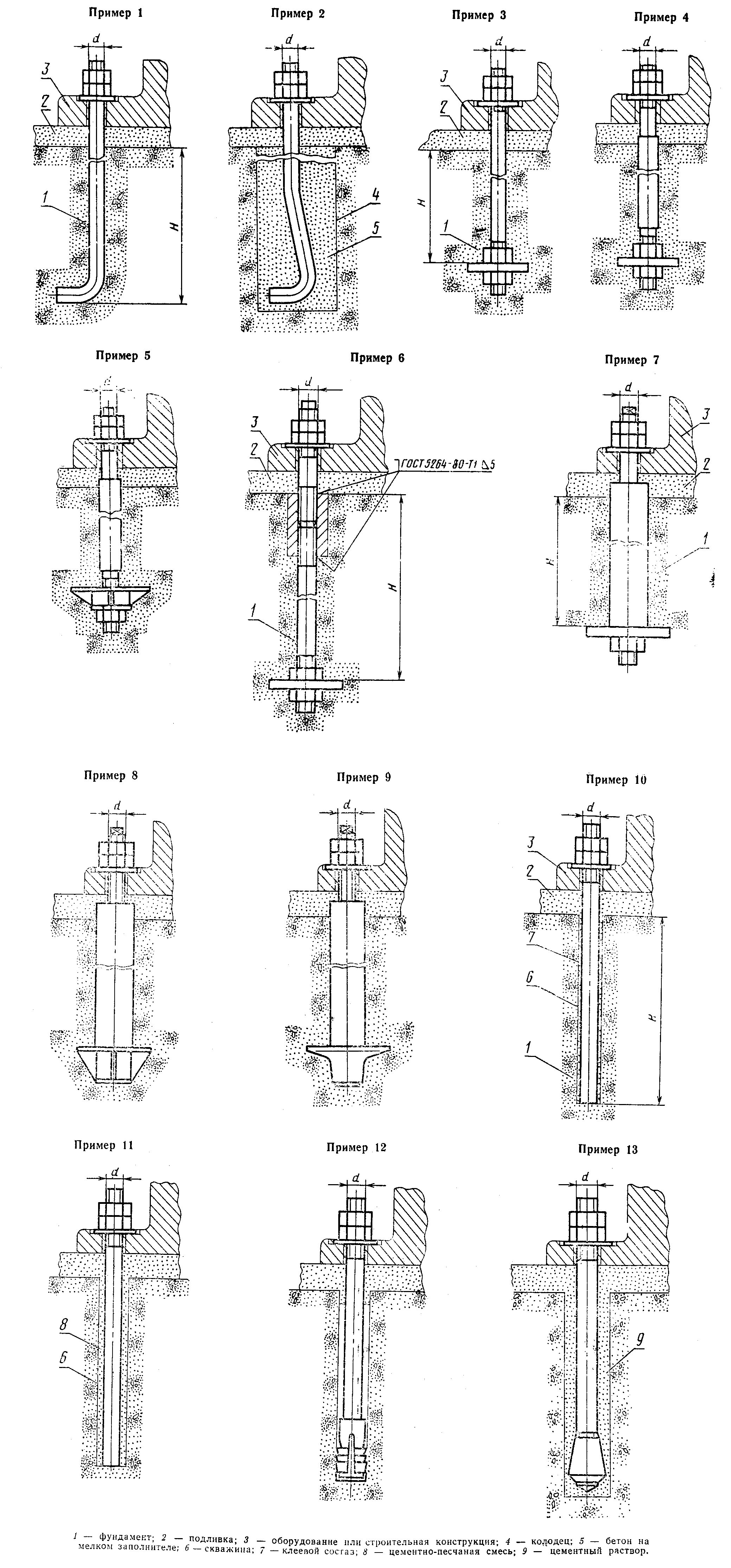 "Примеры установки болтов в фундамент (1)-(13)"